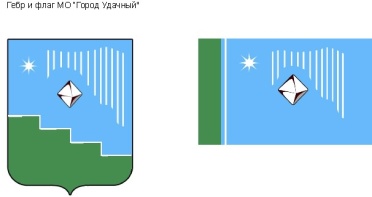 Российская Федерация (Россия)Республика Саха (Якутия)Муниципальное образование «Город Удачный»Городской Совет депутатовIV созывXI СЕССИЯРЕШЕНИЕ24 октября 2018 года                                             		                                      №11-3О внесении изменений в решение городского Совета депутатов от 22 ноября 2017 года № 4-7 «Об утверждении бюджета муниципального образования «Город Удачный» Мирнинского района Республики Саха (Якутия) на 2018 год»Руководствуясь Бюджетным кодексом Российской Федерации, Законом Республики Саха (Якутия) «О бюджетном устройстве и бюджетном процессе в Республике Саха (Якутия)», Уставом муниципального образования «Город Удачный» Мирнинского района Республики Саха (Якутия), Положением о бюджетном процессе в муниципальном образовании «Город Удачный» Мирнинского района Республики Саха (Якутия), прогнозом социально-экономического развития муниципального образования «Город Удачный» Мирнинского района Республики Саха (Якутия), основными направлениями бюджетной политики «Город Удачный» Мирнинского района Республики Саха (Якутия), Положением о налогах и сборах муниципального образования «Город Удачный» Мирнинского района Республики Саха (Якутия), городской Совет депутатов МО «Город Удачный» решил:Статья 1. Внести в Решение городского Совета депутатов МО «Город Удачный» Мирнинского района Республики Саха (Якутия) от 22 ноября 2017 года № 4-7 «Об утверждении бюджета муниципального образования «Город Удачный» Мирнинского района Республики Саха (Якутия) на 2018 год» следующие изменения:1) в статье 1:а) в пункте 1 цифры «220 835 034,76» заменить цифрами «232 587 583,32», цифры «54 665 000,0» заменить цифрами «64 606 281,82», цифры «0,00» заменить цифрами «26 711 281,82»;б) в пункте 2 цифры «220 835 034,76» заменить цифрами «306 296 712,91»;2) приложение 2 изложить в новой редакции согласно приложению 1 к настоящему решению;3) приложение 4 изложить в новой редакции согласно приложению 2 к настоящему решению;4) приложение 5 изложить в новой редакции согласно приложению 3 к настоящему решению;5) приложение 6 изложить в новой редакции согласно приложению 4 к настоящему решению;6) приложение 7 изложить в новой редакции согласно приложению 5 к настоящему решению; 7) приложение 8 изложить в новой редакции согласно приложению 6 к настоящему решению;8) приложение 9 изложить в новой редакции согласно приложению 7 к настоящему решению;8) приложение 12 изложить в новой редакции согласно приложению 8 к настоящему решению;9) приложение 16 изложить в новой редакции согласно приложению 9 к настоящему решению. Статья 2.Настоящее решение подлежит официальному опубликованию (обнародованию) в порядке, установленном Уставом МО «Город Удачный» Мирнинского района Республики Саха (Якутия), и вступает в силу после его официального опубликования (обнародования).Статья 3.Контроль исполнения настоящего решения возложить на комиссию по бюджету, налоговой политике, землепользованию, собственности (Иващенко В.М.).ПРИЛОЖЕНИЕ 1к решению городского Совета депутатов МО «Город Удачный» от  24 октября 2018 года №11-3                                 Уточненный объем поступления доходов в бюджет муниципального образования "Город Удачный" Мирнинского района Республики Саха (Якутия) на 2018 год рублиПРИЛОЖЕНИЕ 2к решению городского Совета депутатов МО «Город Удачный» от  24 октября 2018 года №11-3Распределение бюджетных ассигнований по целевым статьям расходов на реализацию 
муниципальных  программ и подпрограмм муниципального образования "Город Удачный" Мирнинского района Республики Саха (Якутия) на 2018 годПРИЛОЖЕНИЕ 3к решению городского Совета депутатов МО «Город Удачный» от  24 октября 2018 года №11-3Распределение бюджетных ассигнований на реализацию непрограммных средств муниципального образования "Город Удачный" Мирнинского района Республики Саха (Якутия) на 2018 годПРИЛОЖЕНИЕ 4к решению городского Совета депутатов МО «Город Удачный» от  24 октября 2018 года №11-3Распределение бюджетных ассигнований по разделам, подразделам, целевым статьям, статьям, подстатьям  и видам
расходов классификации расходов бюджета муниципального образования "Город Удачный" Мирнинского района Республики Саха (Якутия)  на 2018 годПРИЛОЖЕНИЕ 5к решению городского Совета депутатов МО «Город Удачный» от  24 октября 2018 года №11-3Распределение бюджетных ассигнований по разделам, подразделам, целевым статьям, статьям, подстатьям  и видам
расходов классификации расходов бюджета муниципального образования  "Город Удачный" Мирнинского района Республики Саха (Якутия) в ведомственной структуре расходов на 2018 годрублиПРИЛОЖЕНИЕ 6к решению городского Совета депутатов МО «Город Удачный» от  24 октября 2018 года №11-3Объем межбюджетных трансфертов, получаемых из других бюджетов бюджетной системы Российской Федерации в бюджет муниципального образования "Город Удачный" Мирнинского района Республики Саха (Якутия) на 2018 год(руб.)ПРИЛОЖЕНИЕ 7к решению городского Совета депутатов МО «Город Удачный» от  24 октября 2018 года №11-3Объем межбюджетных трансфертов, предоставляемых другим бюджетам бюджетной системы Российской Федерации из бюджета муниципального образования "Город Удачный" Мирнинского района Республики Саха (Якутия) на 2018 год(руб.)ПРИЛОЖЕНИЕ 8к решению городского Совета депутатов МО «Город Удачный» от  24 октября 2018 года №11-3Объем бюджетных ассигнований Дорожного фонда муниципального образования "Город Удачный" Мирнинского района Республики Саха  (Якутия) на 2018 год  учетом акцизов на автомобильный и прямогонный бензин, дизельное топливо, моторные масла для дизельных и (или) карбюраторных (инжекторных) двигателей, производимых на территории РФПРИЛОЖЕНИЕ 9к решению городского Совета депутатов МО «Город Удачный» от  24 октября 2018 года №11-3Источники финансирования дефицита бюджета муниципального образования "Город Удачный" Мирнинского района Республики Саха (Якутия) на 2018 годГлава города     _____________А.В. Приходько24 октября 2018 годадата подписанияПредседатель городского Совета депутатов_____________В.В. ФайзулинКБКНаименованиеУтвержденный план на 2018 годУточнениеУточненный план на 2018 годНАЛОГОВЫЕ И НЕНАЛОГОВЫЕ ДОХОДЫ166 477 278,501 504 023,00167 981 301,50НАЛОГОВЫЕ  ДОХОДЫ136 206 232,50-              1 980 100,00134 226 132,50000 1 01 00000 00 0000 000НАЛОГИ НА ПРИБЫЛЬ, ДОХОДЫ116 320 000,00-2 520 000,00113 800 000,00182 1 01 02010 01 0000 110Налог на доходы физических лиц с доходов, источником которых является налоговый агент, за исключением доходов, в отношении которых исчисление и уплата налога осуществляются в соответствии со статьями 227, 227,1 и 228 Налогового кодекса Российской Федерации116 032 000,00-2 520 000,00113 512 000,00182 1 01 02020 01 0000 110Налог на доходы физических лиц с доходов, полученных от осуществления деятельности физическими лицами, зарегистрированными в качестве индивидуальных предпринимателей, нотариусов, занимающихся частной практикой, адвокатов, учредивших адвокатские кабинеты и других лиц, занимающихся частной практикой в соответствии со статьей 227 Налогового кодекса Российской Федерации181 000,00181 000,00182 1 01 02030 01 0000 110Налог на доходы физических лиц с доходов, полученных физическими лицами в соответствии со статьей 228 Налогового кодекса Российской Федерации107 000,00107 000,00000 1 03 00000 00 0000 000НАЛОГИ НА ТОВАРЫ (РАБОТЫ, УСЛУГИ), РЕАЛИЗУЕМЫЕ НА ТЕРРИТОРИИ РОССИЙСКОЙ ФЕДЕРАЦИИ647 232,500,00647 232,50100 1 03 02230 01 0000 110Доходы от уплаты акцизов на дизельное топливо, зачисляемые в консолидированные бюджеты субъектов Российской Федерации241 426,32241 426,32100 1 03 02240 01 0000 110Доходы от уплаты акцизов на моторные масла для дизельных и (или) карбюраторных (инжекторных) двигателей, зачисляемые в консолидированные бюджеты субъектов Российской Федерации1 852,861 852,86100 1 03 02250 01 0000 110Доходы от уплаты акцизов на автомобильный бензин, производимый на территории Российской Федерации, зачисляемые в консолидированные бюджеты субъектов Российской Федерации441 287,99441 287,99100 1 03 02260 01 0000 110Доходы от уплаты акцизов на прямогонный бензин, производимый на территории Российской Федерации, зачисляемые в консолидированные бюджеты субъектов Российской Федерации-37 334,67-37 334,67000 1 06 00000 00 0000 000НАЛОГИ НА ИМУЩЕСТВО19 039 000,00509 900,0019 548 900,00182 1 06 01030 13 0000 110Налог на имущество физических лиц, взимаемый по ставкам, применяемым к объектам налогообложения, расположенным в границах поселений1 485 000,00246 500,001 731 500,00182 1 06 06033 13 0000 110Земельный налог, взимаемый по ставкам, установленным в соответствии с подпунктом 2 пункта 1 статьи 394 Налогового кодекса Российской Федерации и применяемым к объектам налогообложения, расположенным в границах поселений17 554 000,00263 400,0017 817 400,00000 1 08 07175 01 1000 110Государственная пошлина200 000,0030 000,00230 000,00НЕНАЛОГОВЫЕ ДОХОДЫ30 271 046,003 484 123,0033 755 169,00000 1 11 00000 00 0000 000ДОХОДЫ ОТ ИСПОЛЬЗОВАНИЯ ИМУЩЕСТВА, НАХОДЯЩЕГОСЯ В ГОСУДАРСТВЕННОЙ И МУНИЦИПАЛЬНОЙ СОБСТВЕННОСТИ21 826 000,00855 000,0022 681 000,00802 1 11 05013 13 0000 120Доходы, получаемые в виде арендной платы за земельные участки, госсобственность на которые не разграничена и которые расположены в границах ородских поселений, а также средства от продажи права на заключение договоров аренды указанных земельных участков5 934 000,00366 000,006 300 000,00802 1 11 05025 13 0000 120Доходы, получаемые в виде арендной платы, а также средства от продажи права на заключение договоров аренды за земли, находящиеся в собственности городских поселений (за исключением земельных участков муниципальных бюджетных и автономных учреждений)408 000,0067 000,00475 000,00802 1 11 05035 13 0000 120Доходы от сдачи в аренду имущества, находящегося в оперативном управлении органов управления поселений и созданных ими учреждений (за исключением имущества муниципальных бюджетных и автономных учреждений)13 314 000,0013 314 000,00802 1 11 07015 13 0000 120Доходы от перечисления части прибыли, остающейся после уплаты налогов и иных обязательных платежей муниципальных унитарных предприятий, созданных городскими поселениями0,000,000,00802 1 11 09045 13 0000 120Прочие поступления от использования имущества, находящегося в собственности городских поселений (за исключением имущества муниципальных бюджетных и автономных учреждений, а также имущества муниципальных унитарных предприятий, в том числе казенных)2 170 000,00422 000,002 592 000,00000 1 13 00000 00 0000 000ДОХОДЫ ОТ ОКАЗАНИЯ ПЛАТНЫХ УСЛУГ (РАБОТ) И КОМПЕНСАЦИИ ЗАТРАТ ГОСУДАРСТВА7 919 046,000,007 919 046,00802 1 13 02995 13 0000 130Прочие доходы от компенсации затрат  бюджетов городских поселений7 919 046,007 919 046,00000 1 14 00000 00 0000 000ДОХОДЫ ОТ ПРОДАЖИ МАТЕРИАЛЬНЫХ И НЕМАТЕРИАЛЬНЫХ АКТИВОВ400 000,002 430 000,002 830 000,00802 1 14 02053 13 0000 410Доходы от реализации иного имущества, находящегося в собственности городских поселений (за исключением имущества муниципальных бюджетных и автономных учреждений, а также имущества муниципальных унитарных предприятий, в том числе казенных), в части реализации основн0,001 696 354,001 696 354,00802 1 14 06013 13 0000 430Доходы от продажи земельных участков, государственная собственность на которые не разграничена и которые расположены в границах городских поселений200 000,00400 000,00600 000,00802 1 14 06025 13 0000 430Доходы от продажи земельных участков, которые расположены в границах городских поселений200 000,00333 646,00533 646,00802 1 16 33050 13 6000 140Денежные взыскания (штрафы) за нарушение законодательства Российской Федерации о контрактной системе в сфере закупок товаров, работ, услуг60 000,0060 000,00802 1 16 51040 02 8000 140Денежные взыскания (штрафы), установленные законами субъектов Российской Федерации за несоблюдение муниципальных правовых актов, зачисляемые в бюджеты поселений15 123,0015 123,00802 1 16 90050 13 0000 140Прочие постуления от денежных взысканий (штрафов) и иных сумм в возмещение ущерба, зачисляемые в бюджеты поселений250 000,00250 000,00000 1 17 00000 00 0000 000ПРОЧИЕ НЕНАЛОГОВЫЕ ДОХОДЫ126 000,00-126 000,000,00802 1 17 05050 13 0000 180Прочие неналоговые доходы бюджетов поселений126 000,00-126 000,000,00БЕЗВОЗМЕЗДНЫЕ ПОСТУПЛЕНИЯ63 483 171,901 123 109,9264 606 281,82000 2 02 00000 00 0000 000БЕЗВОЗМЕЗДНЫЕ ПОСТУПЛЕНИЯ ОТ ДРУГИХ БЮДЖЕТОВ БЮДЖЕТНОЙ СИСТЕМЫ РОССИЙСКОЙ ФЕДЕРАЦИИ25 588 171,901 123 109,9226 711 281,82000 2 02 03000 00 0000 151Субвенции бюджетам субъектов Российской Федерации и муниципальных образований3 112 931,000,003 112 931,00802 2 02 35930 13 0000 151Субвенции бюджетам субъектов Российской Федерации на государственную регистрацию актов гражданского состояния91 531,0091 531,00802 2 02 35118 13 0000 151Субвенции бюджетам субъектов Российской Федерации на осуществление первичного воинского учета на территориях, где отсутствуют военные комиссариаты2 775 400,002 775 400,00802 2 02 30024 13 6336 151Выполнение отдельных государственных полномочий по организации мероприятий по предупреждению и ликивдации болезней животных, их лечению, защите населения от болезней, общих для человека и животных246 000,00246 000,00802  20225555130000151Субсидии бюджетам городских поселений на поддержку государственных программ субъектов Российской Федерации и муниципальных программ формирования современной городской среды4 500 000,004 500 000,00802 2022 9999136213 151Софинансирование расходных обязательств местных бюджетов, связанных с капитальным ремонтом и ремонтом автомобильных дорог общего пользования местного значения сельских поселений, городских поселений и городских округов (за счет средств ГБ)16 290 000,0016 290 000,00802 2 02 40014 13 0000 151Межбюджетные трансферты, передаваемые бюджетам поселений для компенсации дополнительных расходов, возникших в результате решений, принятых органиами власти другого уровня9 128 814,571 465 659,9210 594 474,49000 2 07 00000 00 0000 000ПРОЧИЕ БЕЗВОЗМЕЗДНЫЕ ПОСТУПЛЕНИЯ37 895 000,000,0037 895 000,00000 2 07 05030 13 0000 180Прочие безвозмездные поступления в бюджеты  городских поселений37 895 000,000,0037 895 000,00802 2 07 05030 13 0000 180Прочие безвозмездные поступления в бюджеты  городских поселений37 895 000,0037 895 000,00802 2 18 60010 13 0000 151Доходы бюджетов поселений от возврата остатков субсидий, субвенций и иных межбюджетных трансфертов, имеющих целевое назначение, прошлых лет из бюджета района0,000,00802 2 19 60010 13 0000 151Возврат остатков субсидий, субвенций и иных межбюджетных трансфертов, имеющих целевое назначение, прошлых лет из бюджета поселения-7 443 573,67-342 550,00-7 786 123,67ВСЕГО ДОХОДОВВСЕГО ДОХОДОВ229 960 450,402 627 132,92232 587 583,32№
п/пНаименованиеЦСРВРКОСГУДОППлан расходов на 2018 годУточнение за счет остатков средствУточнение за счет дополн. доходовУточнение за счет дефицитаУточнение за счет передвижек средствУточненный план расходов на 2018 годВСЕГО147 582 308,41  0,00  75 634,00  0,00  -612 111,36  147 045 831,05  1МП Энергосбережение и повышение энергетической эффективности МО "Город Удачный" Мирнинского района РС (Якутия) на 2017-2021 годы23 3 00 000001 492 186,04  0,00  0,00  0,00  394 926,96  1 887 113,00  1.1Энергосбережение и повышение энергетической эффективности в системах коммунальной инфраструктуры23 3 00 100101 492 186,04  0,00  0,00  0,00  394 926,96  1 887 113,00  Мероприятия по энергосбережению и повышению энергетической эффективности на объектах муниципальной собственности23 3 00 100101 492 186,04  0,00  0,00  0,00  394 926,96  1 887 113,00  Прочая закупка товаров, работ и услуг для обеспечения государственных (муниципальных) нужд23 3 00 100102441 492 186,04  0,00  0,00  0,00  394 926,96  1 887 113,00  Прочие услуги23 3 00 10010244226859 186,00  0,00  0,00  0,00  171 030,96  1 030 216,96  Разработка проектной документации23 3 00 100102442261130345 000,00  0,00  -97 000,00  248 000,00  Иные работы и услуги по подстатье 22623 3 00 100102442261140514 186,00  268 030,96  782 216,96  Увелич.стоим ОС23 3 00 10010244310475 000,00  0,00  0,00  0,00  15 200,00  490 200,00  Приобретение (изготовление) основных средств23 3 00 100102443101116475 000,00  15 200,00  490 200,00  Приобретение материальных запасов23 3 00 10010244340158 000,04  0,00  0,00  0,00  208 696,00  366 696,04  Приобретение материальных запасов23 3 00 100102443401123158 000,04  208 696,00  366 696,04  2МП "Обеспечение безопасности жизнедеятельности" Защита населения и территории от ЧС и обеспечение пожарной безопасности на территории МО "Город Удачный" Мирнинского района РС (Якутия) на 2017-2021 годы22 2 0010050599 400,00  0,00  0,00  0,00  0,00  599 400,00  2.1Обеспечение пожарной безопасности, защита населения и территорий от чрезвычайных ситуаций в  Республике Саха (Якутия)22 2 0010050599 400,00  0,00  599 400,00  Обеспечение пожарной безопасности, защита населения и территорий от чрезвычайных ситуаций в муниципальных образованиях22 2 0010050481 400,00  0,00  0,00  0,00  0,00  481 400,00  Прочая закупка товаров, работ и услуг для обеспечения государственных (муниципальных) нужд22 2 0010050244481 400,000,00481 400,00Увелич.стоим ОС22 2 0010050244310395 100,00  0,00  0,00  0,00  0,00  395 100,00  Приобретение (изготовление) основных средств22 2 00100502443101116395 100,00  395 100,00  Увеличение стоимости материальных запасов22 2 001005024434086 300,000,000,000,000,0086 300,00Приобретение материальных запасов22 2 0010050244340112386 300,00  86 300,00  Прочие расходы (Выплата денежных поощрений) 22 2 00100503602961150118 000,00  118 000,00  3МП Комплексное развитие транспортной инфраструктуры муниципального образования "Город Удачный" на 2017-2021 годы18 0 00 0000030 335 445,00  0,00  0,00  0,00  -459 345,50  29 876 099,50  Софинансирование расходных обязательств местных бюджетов, связанных с капитальным ремонтом и ремонтом автомобильных дорог общего пользования местного значения сельских поселений, городских поселений и городских округов (за счет средств ГБ)18 5 00 6213 С244225 (01ДФ)110516 290 000,00  16 290 000,00  Развитие сети автомобильных дорог общего пользования МО "Город Удачный" Мирнинского района РС (Якутия) на 2016-2018 годы18 5 00 1003014 045 445,00  0,00  0,00  0,00  -459 345,50  13 586 099,50  Текущий и капитальный ремонт автомобильных дорог и придомовых территорий18 5 00 100303 000 000,00  0,00  0,00  0,00  -249 345,50  2 750 654,50  Прочая закупка товаров, работ и услуг для обеспечения государственных (муниципальных) нужд18 5 00 100302443 000 000,00  0,00  0,00  0,00  -249 345,50  2 750 654,50  Усл.по сод-ю им-ва18 5 00 100302442253 000 000,00  0,00  0,00  0,00  -249 345,50  2 750 654,50  Текущий и капитальный ремонт и реставрация нефинансовых активов18 5 00 1003024422511053 000 000,00  -249 345,50  2 750 654,50  Содержание муниципальных автомобильных дорог18 5 00 1001011 045 445,00  0,00  0,00  0,00  -210 000,00  10 835 445,00  Прочая закупка товаров, работ и услуг для обеспечения государственных (муниципальных) нужд18 5 00 1001024411 045 445,00  0,00  0,00  0,00  -210 000,00  10 835 445,00  Усл.по сод-ю им-ва18 5 00 100102442259 913 445,00  0,00  0,00  0,00  0,00  9 913 445,00  Другие расходы по содержанию имущества18 5 00 1001024422511299 913 445,00  9 913 445,00  Прочие услуги18 5 00 10010244226545 000,00  0,00  0,00  0,00  -174 800,00  370 200,00  Изготовление проектов18 5 00 100102442261130500 000,00  -210 000,00  290 000,00  Прочие услуги18 5 00 10010244226114045 000,00  35 200,00  80 200,00  Увелич.стоим ОС18 5 00 10010244310200 000,00  0,00  0,00  0,00  351 800,00  551 800,00  Приобретение (изготовление) основных средств18 5 00 100102443101116200 000,00  351 800,00  551 800,00  Увелич. Мат. Запасов18 5 00 10010244340387 000,00  0,00  0,00  0,00  -387 000,00  0,00  Приобретение мат. Запасов18 5 00 100102443401123387 000,00  -387 000,00  0,00  4МП"Развитие физической культуры и спорта в МО "Город Удачный" Мирнинского района РС (Якутия) на 2017-2021 г.г"14 0 00 000004 535 326,00  0,00  0,00  0,00  0,00  4 535 326,00  4.1Развитие массового спорта14 2 00 100104 535 326,00  0,00  0,00  0,00  0,00  4 535 326,00  Организация и проведение мероприятий в сфере физической культуры и массового спорта14 2 00 100104 535 326,000,000,000,000,004 535 326,00Организация и проведение мероприятий в сфере физической культуры и массового спорта14 2 00 100101001 550 000,00  0,00  0,00  0,00  0,00  1 550 000,00  Прочая закупка товаров, работ и услуг для обеспечения государственных (муниципальных) нужд14 2 00 100101201 550 000,00  0,00  0,00  0,00  0,00  1 550 000,00  Прочая закупка товаров, работ и услуг для обеспечения государственных (муниципальных) нужд14 2 00 100101231 550 000,00  0,00  0,00  0,00  0,00  1 550 000,00  Иные денежные выплаты14 2 00 1001012329611501 550 000,00  1 550 000,00  Прочая закупка товаров, работ и услуг для обеспечения государственных (муниципальных) нужд14 2 00 100102442 915 326,000,000,000,000,002 915 326,00Транспортные услуги14 2 00 10010244222740 000,00  0,00  0,00  0,00  0,00  740 000,00  Другие расходы по оплате транспортных услуг14 2 00 100102442221125740 000,00  740 000,00  Прочие услуги14 2 00 10010244226120 000,00  0,00  0,00  0,00  60 000,00  180 000,00  Иные работы и услуги по подстатье 22614 2 00 100102442261140120 000,00  60 000,00  180 000,00  Прочие расходы14 2 00 100102442901 990 326,00  0,00  0,00  0,00  -60 000,00  1 930 326,00  Приобретение (изготовление) подарочной и сувенирной продукции, не предназначенной для дальнейшей перепродажи14 2 00 1001024429011481 990 326,00  0,00  -60 000,00  1 930 326,00  Иные расходы по подстатье 29014 2 00 1001024429011500,00  0,00  0,00  Увелич.мат.запасов14 2 00 1001024434065 000,000,000,000,000,0065 000,00Приобретение (изготовление) мат.запаов14 2 00 1001024434011210,00  0,00  0,00  Приобретение (изготовление) мат.запаов14 2 00 10010244340112365 000,00  0,00  65 000,00  Иные расходы по подстатье 290 (денежные поощрения)14 2 00 10010360290115070 000,00  70 000,00  5МП"Управление муниципальным имуществом МО "Город Удачный" Мирнинского района РС (Якутия) на 2017-2021 годы"31 0 00 0000018 031 809,77  0,00  0,00  0,00  4 126 306,71  22 158 116,48  5.1Управление земельными ресурсами31 4 00 00000759 000,00  0,00  0,00  0,00  -423 999,86  335 000,14  Кадастровые работы на земельные участки, находящие в муниципальной собственности31 4 00 10050150 000,00  0,00  0,00  0,00  -150 000,00  0,00  Прочая закупка товаров, работ и услуг для обеспечения государственных (муниципальных) нужд31 4 00 10050244150 000,00  0,00  0,00  0,00  -150 000,00  0,00  Прочие услуги31 4 00 10050244226150 000,00  0,00  0,00  0,00  -150 000,00  0,00  Иные работы и услуги по подстатье 22631 4 00 100502442261140150 000,00  -150 000,00  0,00  Межевание земельных участков, оценка размера аренды земельных участков31 4 00 10030609 000,00  0,00  0,00  0,00  -273 999,86  335 000,14  Прочая закупка товаров, работ и услуг для обеспечения государственных (муниципальных) нужд31 4 00 10030244609 000,00  0,00  0,00  0,00  -273 999,86  335 000,14  Прочие услуги31 4 00 10030244226609 000,00  0,00  0,00  0,00  -273 999,86  335 000,14  Иные работы и услуги по подстатье 22631 4 00 100302442261140609 000,00  -273 999,86  335 000,14  5.2Управление государственным и муниципальным имуществом17 272 809,77  0,00  0,00  0,00  4 550 306,57  21 823 116,34  Формирование собственности Республики Саха (Якутия) и муниципальной собственности на объекты капитального строительства и их части31 2 00 1002017 121 030,77  0,00  0,00  0,00  4 575 906,57  21 696 937,34  Прочая закупка товаров, работ и услуг для обеспечения государственных (муниципальных) нужд31 2 00 1002024417 121 030,77  0,00  0,00  0,00  4 575 906,57  21 696 937,34  Усл.по сод-ю им-ва31 2 00 1002024422516 731 280,77  0,00  0,00  0,00  3 830 306,71  20 561 587,48  Текущий и капитальный ремонт и реставрация нефинансовых активов31 2 00 10020244225110516 731 280,77  3 830 306,71  20 561 587,48  Прочие услуги31 2 00 10020244226389 750,00  0,00  0,00  0,00  745 599,86  1 135 349,86  Оформление технической документации31 2 00 100202442261140389 750,00  745 599,86  1 135 349,86  Расходы по оценке и страхованию муниципального имущества31 2 00 10030151 779,00  0,00  0,00  0,00  -25 600,00  126 179,00  Прочая закупка товаров, работ и услуг для обеспечения государственных (муниципальных) нужд31 2 00 10030244151 779,00  0,00  0,00  -25 600,00  126 179,00  Прочие услуги31 2 00 10030244226151 779,00  0,00  0,00  0,00  -25 600,00  126 179,00  Иные работы и услуги по подстатье 22631 2 00 100302442261140151 779,00  -25 600,00  126 179,00  6МП"Развитие кадрового потенциала Администрации МО "Город Удачный"  на 2017-2021 годы"27 0 00 00000300 000,00  0,00  0,00  0,00  -77 500,00  222 500,00  6.1Развитие кадрового потенциала МО "Город Удачный Мирнинского арйона РС (Якутия) на 2016-2018годы27 4 00 10010300 000,00  0,00  0,00  0,00  -77 500,00  222 500,00  Организация непрерывного образования муниципальных служащих по направлениям от органов местного самоуправления27 4 00 10010300 000,00  0,00  0,00  0,00  -77 500,00  222 500,00  Прочая закупка товаров, работ и услуг для обеспечения государственных (муниципальных) нужд27 4 00 10010244300 000,00  0,00  0,00  0,00  -77 500,00  222 500,00  Прочие услуги27 4 00 10010244226300 000,00  0,00  0,00  0,00  -77 500,00  222 500,00  Плата за обучение на курсах повышения квалификации, подготовки и переподготовки специалистов27 4 00 100102442261139300 000,00  -77 500,00  222 500,00  7МП"Развитие малого и среднего предпринимательства в МО "Город Удачный" Мирнинского района РС (Якутия) на 2017-2021 годы"26 0 00 00000200 000,00  0,00  0,00  0,00  0,00  200 000,00  7.1Повышение конкурентоспособности субъектов малого и среднего предпринимательства, производящих и реализующих товары (работы, услуги)26 2 00 00000200 000,00  0,00  0,00  0,00  0,00  200 000,00  Предоставление грантов начинающим субъектам малого предпринимательства26 3 00 1005Г200 000,00  0,00  0,00  0,00  0,00  200 000,00  Субсидии юридическим лицам (кроме некоммерческих организаций), индивидуальным предпринимателям, физическим лицам - производителям товаров, работ, услуг26 3 00 1005Г810200 000,00  0,00  0,00  0,00  0,00  200 000,00  Безв.переч.кроме гос26 3 00 1005Г810242200 000,00  200 000,00  8МП"Благоустройство и озеленение МО "Город Удачный" Мирнинского района РС (Якутия) на 2017-2021 годы"23 0 00 0000037 055 891,10  0,00  -44 756,00  0,00  -4 368 042,53  32 643 092,57  8.1Благоустройство и озеленение МО "Город Удачный" Мирнинского района РС (Якутия) на 2016-2018 годы23 2 00 0000037 055 891,10  0,00  -44 756,00  0,00  -4 368 042,53  32 643 092,57  Содержание и ремонт объектов уличного освещения23 2 00 100103 266 886,00  0,00  0,00  0,00  0,00  3 266 886,00  Прочая закупка товаров, работ и услуг для обеспечения государственных (муниципальных) нужд23 2 00 100102443 266 886,00  0,00  0,00  0,00  0,00  3 266 886,00  Коммунальные услуги23 2 00 100102442231 139 526,00  0,00  0,00  0,00  0,00  1 139 526,00  Оплата услуг предоставления электроэнергии23 2 00 1001024422311091 139 526,00  1 139 526,00  Усл.по сод-ю им-ва23 2 00 100102442252 127 360,00  0,00  0,00  0,00  0,00  2 127 360,00  Другие расходы по содержанию имущества23 2 00 1001024422511292 127 360,00  2 127 360,00  Организация и содержание мест захоронения23 2 00 10030584 395,00  0,00  0,00  0,00  0,00  584 395,00  Прочая закупка товаров, работ и услуг для обеспечения государственных (муниципальных) нужд23 2 00 10030244584 395,00  0,00  0,00  0,00  0,00  584 395,00  Усл.по сод-ю им-ва23 2 00 10030244225584 395,00  0,00  0,00  0,00  0,00  584 395,00  Другие расходы по содержанию имущества23 2 00 100302442251129584 395,00  584 395,00  Содержание скверов и площадей23 2 00 100409 243 995,10  0,00  0,00  0,00  0,00  9 243 995,10  Прочая закупка товаров, работ и услуг для обеспечения государственных (муниципальных) нужд23 2 00 100402449 243 995,10  0,00  0,00  0,00  0,00  9 243 995,10  Усл.по сод-ю им-ва23 2 00 100402442259 243 995,10  0,00  0,00  0,00  0,00  9 243 995,10  Другие расходы по содержанию имущества23 2 00 1004024422511299 243 995,10  9 243 995,10  Организация утилизации бытовых и промышленных отходов, проведение рекультивации23 2 00 100602 201 506,00  0,00  -202 206,00  0,00  0,00  1 999 300,00  Прочая закупка товаров, работ и услуг для обеспечения государственных (муниципальных) нужд23 2 00 100602442 201 506,00  0,00  -202 206,00  0,00  0,00  1 999 300,00  Усл.по сод-ю им-ва23 2 00 100602442251 796 300,00  0,00  0,00  0,00  0,00  1 796 300,00  Другие расходы по содержанию имущества23 2 00 1006024422511111 796 300,00  1 796 300,00  Прочие услуги23 2 00 100602442261140405 206,00  -202 206,00  203 000,00  Прочие мероприятия по благоустройству23 2 00 1009021 759 109,00  0,00  157 450,00  0,00  -4 368 042,53  17 548 516,47  Прочая закупка товаров, работ и услуг для обеспечения государственных (муниципальных) нужд23 2 00 1009024416 347 456,000,00157 450,000,00-4 368 042,5312 136 863,47Усл.по сод-ю им-ва23 2 00 1009024422512 347 456,00  0,00  157 450,00  0,00  -4 368 042,53  8 136 863,47  Другие расходы по содержанию имущества23 2 00 10090244225110512 347 456,00  157 450,00  -4 368 042,53  8 136 863,47  Прочие услуги23 2 00 100902442263 660 000,00  0,00  0,00  0,00  0,00  3 660 000,00  Иные работы и услуги по подстатье 22623 2 00 1009024422611403 660 000,00  3 660 000,00  Увеличение стоимости основных средств23 2 00 10090244310100 000,000,000,000,0096 000,00196 000,00Приобретение основных средств23 2 00 100902443101116100 000,00  0,00  96 000,00  196 000,00  Увеличение стоимости материальных запасов23 2 00 10090244340240 000,00  0,00  0,00  0,00  -96 000,00  144 000,00  Приобретение материальных запасов23 2 00 100902443401123240 000,00  -96 000,00  144 000,00  Субсидии некоммерческим организациям (за исключением государственных (муниципальных) учреждений)23 2 00 100908105 411 653,00  0,00  0,00  0,00  0,00  5 411 653,00  Безвоз.переч.гос.орг23 2 00 100908122411 000 000,00  1 000 000,00  Безвоз.переч.гос.орг (Благоустройство внешнего облика домов)23 2 00 100908142414 411 653,00  4 411 653,00  Софинансирование расходных обязательств по реализации плана мероприятий комплексного развития муниципального образования на 2013-2017 годы (за счет средств МБ)23 1 00 S25710,00  0,00  0,00  0,00  0,00  0,00  Прочая закупка товаров, работ и услуг для обеспечения государственных (муниципальных) нужд23 1 00 S25712440,00  0,00  0,00  0,00  0,00  0,00  Усл.по сод-ю им-ва23 1 00 S25712442250,00  0,00  0,00  0,00  0,00  0,00  Другие расходы по содержанию имущества23 1 00 S257124422511050,00  0,00  9МП "Формирование комфортной городской среды на 2018-2022 годы"9 000 000,00  0,00  0,00  0,00  0,00  9 000 000,00  Прочие расходы по ремонту  и содержанию 23100L555024422511053 640 000,00  3 640 000,00  Прочие основные средства23100L55512443101116560 000,00  560 000,00  Прочие материальные запасы23100L55522443401123300 000,00  0,00  300 000,00  Прочие услуги23100L555324422611400,00  0,00  Софинансирование расходов за счет средств федерального бюджета23100L5554244225 (18-992)11054 500 000,00  4 500 000,00  10МП"Обеспечение качественным жильем населения МО "Город Удачный" Мирнинского района РС (Якутия) на 2017-2021 годы"20 0 00 0000034 443 870,500,000,000,00-638 457,0033 805 413,50Обеспечение жильем молодых семей20 300L02001 000 000,00  0,00  0,00  0,00  0,00  1 000 000,00  Мероприятия  подпрограммы "Обеспечение жильем молодых семей" федеральной целевой программы "Жилище" на 2011 - 2016 годы (за счет средств МБ)20 300L02001 000 000,00  0,00  0,00  0,00  0,00  1 000 000,00  Субсидии гражданам на приобретение жилья20 300L02005401 000 000,00  0,00  0,00  0,00  0,00  1 000 000,00  Пос.по соц.пом.нас-ю20 300L02005401 000 000,00  0,00  0,00  0,00  0,00  1 000 000,00  Субсидии на приобретение, строительство жилья молодым семьям20 300L02005402511 000 000,00  1 000 000,00  Мероприятия подпрограммы "Переселение граждан из ветхого, аварийного жилья"20 300S400333 443 870,500,000,000,00-638 457,0032 805 413,50Физический снос ветхого жилья20 300S40032442261140699 742,32  1 500 000,00  2 199 742,32  Выплата выкупной стоимости20 300S400385329611505 784 128,18  -1 500 000,00  4 284 128,18  Приобретение квартир20 300S4003412310111626 960 000,00  -638 457,00  26 321 543,00  11МП"Социальная поддержка населения МО "Город Удачный" на 2017-2021 годы"15 0 00 000001 517 760,00  0,00  0,00  0,00  60 000,00  1 577 760,00  Социальная политика г. Удачного Мирнинского района РС (Якутия) на 2016-2018 годы подпрограмма "Социальная поддержка населения"15 3 00 710201 517 760,00  0,00  0,00  0,00  60 000,00  1 577 760,00  Иные социальные выплаты отдельным категориям граждан по муниципальным правовым актам муниципальных образований15 3 00 710201 517 760,00  0,00  0,00  0,00  60 000,00  1 577 760,00  Прочая закупка товаров, работ и услуг для обеспечения государственных (муниципальных) нужд15 3 00 71020244344 000,000,000,000,000,00344 000,00Транспортные услуги15 3 00 7102024422244 000,000,000,000,000,0044 000,00Другие расходы по оплате транспортных услуг15 3 00 71020244222112544 000,00  44 000,00  Прочие расходы15 3 00 71020244296300 000,00  0,00  0,00  0,00  0,00  300 000,00  Приобретение (изготовление) подарочной и сувенирной продукции, не предназначенной для дальнейшей перепродажи15 3 00 710202442961148300 000,00  300 000,00  Увелич.стоим.мат.зап15 3 00 710202443400,00  0,00  0,00  0,00  0,00  0,00  Приобретение прочих материальных запасов15 3 00 710202443401123Приобретение товаров, работ, услуг в пользу граждан в целях их социального обеспечения15 3 00 710203231 173 760,00  0,00  0,00  0,00  60 000,00  1 233 760,00  Пос.по соц.пом.нас-ю15 3 00 710203232621 173 760,00  0,00  0,00  0,00  60 000,00  1 233 760,00  Прочие расходы15 3 00 71020323262114173 760,00  73 760,00  Другие выплаты по социальной помощи15 3 00 7102032326211421 100 000,00  0,00  60 000,00  1 160 000,00  12МП"Развитие культуры в сфере обеспечения досуга населения на 2017-2021 годы"10 0 00 000004 642 425,00  0,00  0,00  0,00  -60 000,00  4 582 425,00  Обеспечение развития культурно-досуговой деятельности10 2 00 000004 642 425,00  0,00  0,00  0,00  -60 000,00  4 582 425,00  Культурно-массовые и информационно-просветительские мероприятия10 2 00 100024 642 425,000,000,000,00-60 000,004 582 425,0010 2 00 10002123296115040 000,00  40 000,00  Прочая закупка товаров, работ и услуг для обеспечения государственных (муниципальных) нужд10 2 00 100022443 619 425,00  0,00  0,00  0,00  -60 000,00  3 559 425,00  Транспортные услуги10 2 00 10002244222200 000,00  0,00  0,00  0,00  0,00  200 000,00  Другие расходы по оплате транспортных услуг10 2 00 100022442221125200 000,00  200 000,00  Прочие услуги10 2 00 10002244226597 425,00  0,00  0,00  0,00  0,00  597 425,00  Подписка на периодические и справочные издания10 2 00 1000224422611370,00  0,00  0,00  Иные работы и услуги по подстатье 22610 2 00 100022442261140597 425,00  597 425,00  Прочие расходы10 2 00 100022442962 744 000,00  0,00  0,00  0,00  -60 000,00  2 684 000,00  Приобретение (изготовление) подарочной и сувенирной продукции, не предназначенной для дальнейшей перепродажи10 2 00 1000224429611482 744 000,00  0,00  -60 000,00  2 684 000,00  Увел. Мат.запасов10 2 00 1000224434078 000,00  0,00  0,00  0,00  0,00  78 000,00  Приобретение прочих материальных запасов10 2 00 1000224434011170,00  0,00  0,00  Приобретение прочих материальных запасов10 2 00 10002244340112378 000,00  78 000,00  Иные расходы по подстатье 29010 2 00 100023602961150803 000,00  803 000,00  Оплата по соглашению (передача полномочий)10 2 00 10002540251180 000,00  180 000,00  13МП "Организация и осуществление мероприятий по работе с детьми и молодежью на 2017-2021 годы"11 0 00 000002 592 390,00  0,00  120 390,00  0,00  0,00  2 712 780,00  Поддержка молодежных инициатив и оказание социально-психологической поддержки11 2 00 000002 592 390,00  0,00  120 390,00  0,00  0,00  2 712 780,00  Организация и проведение мероприятий в области муниципальной молодежной политики11 2 00 110202 592 390,00  0,00  120 390,00  0,00  0,00  2 712 780,00  Прочая закупка товаров, работ и услуг для обеспечения государственных (муниципальных) нужд11 2 00 110202442 592 390,00  0,00  120 390,00  0,00  0,00  2 712 780,00  Транспортные услуги11 2 00 11020244222200 000,00  0,00  0,00  0,00  0,00  200 000,00  Другие расходы по оплате транспортных услуг11 2 00 110202442221125200 000,00  200 000,00  Прочие расходы11 2 00 11020244226973 390,00  0,00  120 390,00  0,00  0,00  1 093 780,00  Организацияпитания детей ГПД11 2 00 110202442261140973 390,00  120 390,00  1 093 780,00  Прочие расходы11 2 00 110202442961 359 000,00  0,00  0,00  0,00  0,00  1 359 000,00  Приобретение (изготовление) подарочной и сувенирной продукции, не предназначенной для дальнейшей перепродажи11 2 00 110202442961148614 000,00  0,00  614 000,00  Увел. Мат.запасов11 2 00 1102024434060 000,00  0,00  0,00  0,00  0,00  60 000,00  Приобретение прочих материальных запасов11 2 00 11020244340112360 000,00  60 000,00  Иные расходы по подстатье 29011 2 00 110203502961150745 000,00  745 000,00  14МП"Обеспечение безопасности жизнедеятельности подпрограмма "Проффилактика терроризма, экстремизма и других преступных проявлений на территории МО "Город Удачный" на 2017-2021 годы"17 0 00 000002 289 805,00  0,00  0,00  0,00  0,00  2 289 805,00  Организация и проведение профилактических мероприятий в муниципальных образованиях17 1 00 100102 289 805,00  0,00  0,00  0,00  0,00  2 289 805,00  Закупка товаров, работ, услуг в сфере информационно-коммуникационных технологий17 1 00 100102422 096 615,00  0,00  0,00  0,00  0,00  2 096 615,00  Усл.по сод-ю им-ва17 1 00 10010242225385 375,00  0,00  0,00  0,00  0,00  385 375,00  Другие расходы по содержанию имущества17 1 00 100102422251129385 375,00  385 375,00  17 1 00 100102422261140211 200,00  211 200,00  17 1 00 1001024231011161 500 040,00  1 500 040,00  Прочая закупка товаров, работ и услуг для обеспечения государственных (муниципальных) нужд17 1 00 10010244193 190,00  0,00  0,00  0,00  0,00  193 190,00  Увелич.стоим.мат.зап17 1 00 10010244340193 190,000,000,000,000,00193 190,00Приобретение горюче-смазочных материалов17 1 00 10010244340112160 000,00  60 000,00  Приобретение материальных запасов17 1 00 100102443401123133 190,00  133 190,00  15МП"Обеспечение безопасности жизнедеятельности подпрограмма "Сокращение численности безнадзорных животных на территории МО "Город Удачный" 2017-2021 годы"99 000 0000 0546 000,00  0,00  0,00  0,00  0,00  546 000,00  Развитие сельского хозяйства и регулирование рынков сельскохозяйственной продукции, сырья и продовольствия 99 000 0000 0546 000,00  0,00  0,00  0,00  0,00  546 000,00  Выполнение отдельных государственных полномочий по организации мероприятий по предупреждению и ликивдации болезней животных, их лечению, защите населения от болезней, общих для человека и животных (за счет ГБ РС (Якутия)9 950 063 360246 000,00  0,00  0,00  0,00  0,00  246 000,00  Прочая закупка товаров, работ и услуг для обеспечения государственных (муниципальных) нужд9 950 063 360244246 000,00  0,00  0,00  0,00  0,00  246 000,00  Прочие услуги9 950 063 360244226246 000,00  0,00  0,00  0,00  0,00  246 000,00  Иные работы и услуги по подстатье 2269 950 063 3602442261140246 000,00  246 000,00  Выполнение отдельных государственных полномочий по организации мероприятий по предупреждению и ликивдации болезней животных, их лечению, защите населения от болезней, общих для человека и животных (за счет МБ9 950 091 005300 000,00  0,00  0,00  0,00  0,00  300 000,00  Прочая закупка товаров, работ и услуг для обеспечения государственных (муниципальных) нужд9 950 091 005244300 000,00  0,00  0,00  0,00  0,00  300 000,00  Прочие услуги9 950 091 005244226300 000,00  0,00  0,00  0,00  0,00  300 000,00  Иные работы и услуги по подстатье 2269 950 091 0052442261140300 000,00  300 000,00  16МП "Проффилактика и борьба с социально-значимыми заболеваниями, предупреждение болезнезависимости населения на 2018-2021 г.г."13 2 00 100300,00  0,00  0,00  0,00  410 000,00  410 000,00  Транспортные расходы24422211250,00  170 000,00  170 000,00  Прочие мероприятия 24422611400,00  240 000,00  240 000,00  НаименованиеРЗПРЦСРВРКОСГУДОП План расходов бюджета на 2018 год  Уточнение за счет остатков средств  Уточнение за счет дополн. доходов  Уточнение за счет передвижек средств  Уточненный план расходов на 2018 год ВСЕГО   155 732 271,58    -     2 551 498,92      740 276,92    159 250 881,86   Услуги по перевозке пассажиров автомобильным транспортом (возмещение сумм по городским перевозкам)040918 5 00 100302442221125 -    2 346 000,00     2 346 000,00   Автомобильный транспорт040818 6 00 00000 6 065 000,00    -   -  - 2 313 289,00     3 751 711,00   Организация пассажирских перевозок внутри района автотранспортом040818 6 00 10030 15 000,00    -   -    -    15 000,00   Оплата транспортных услуг040818 6 00 100302442221125   15 000,00     15 000,00   Приобретение товаров, работ, услуг в пользу граждан в целях их социального обеспечения100318 6 00 10030323  800 000,00    -   -    -     800 000,00   Пос.по соц.пом.нас-ю100318 6 00 10030810 800 000,00    -   -    -     800 000,00   Другие выплаты по социальной помощи100318 6 00 10030811241 800 000,00      800 000,00   Субсидирование убытков от пассажирских перевозок040818 6 00 10020 5 250 000,00    -   -  - 2 313 289,00     2 936 711,00   Субсидии некоммерческим организациям (за исключением государственных (муниципальных) учреждений)040818 6 00 10020810 5 250 000,00    -   -  - 2 313 289,00     2 936 711,00   Безвоз.переч.гос.орг040818 6 00 10020810241 5 250 000,00   - 2 313 289,00     2 936 711,00   Непрограммные расходы010499 0 00 00000149 667 271,58 -   2 551 498,92     707 565,92    153 153 170,86   Расходы на содержание органов местного самоуправления010499 1 00 11410  87 871 460,00    -   1 386 843,00      266 736,00      89 525 039,00   Фонд оплаты труда государственных (муниципальных) органов010499 1 00 11410121  72 863 022,00    -   1 386 843,00     305 757,00      74 555 622,00   Заработная плата010499 1 00 11410121211  55 233 075,00    994 243,00     305 757,00      56 533 075,00   Начисл. на  опл.труд010499 1 00 11410121213  17 629 947,00    392 600,00      18 022 547,00   Иные выплаты персоналу государственных (муниципальных) органов, за исключением фонда оплаты труда010499 1 00 11410122 4 097 207,00    -   -  - 355 000,00     3 742 207,00   Прочие выплаты010499 1 00 11410122212 4 097 207,00    -   -  - 355 000,00     3 742 207,00   Возмещение расходов, связанных с проездом в отпуск010499 1 00 114101222121101 2 900 307,00   - 450 000,00     2 450 307,00   Командировочные расходы (суточные при служебных командировках; оплата проезда к месту служебной командировки; оплата за проживание в жилых помещениях при служ.командировках)010499 1 00 114101222121104 796 900,00   -  5 000,00     791 900,00   Прочие компенсации по подстатье 212010499 1 00 114101222121124 400 000,00     100 000,00     500 000,00   Закупка товаров, работ, услуг в сфере информационно-коммуникационных технологий010499 1 00 11410242 2 635 850,00    -   -    94 240,60     2 730 090,60   Услуги связи010499 1 00 11410242221 926 137,00   -   86 640,00     839 497,00   Усл.по сод-ю им-ва010499 1 00 11410242225410 000,00 -   -    -    410 000,00   Другие расходы по содержанию имущества010499 1 00 114102422251129 410 000,00     410 000,00   Прочие услуги010499 1 00 11410242226 676 321,00    -   -    193 930,00     870 251,00   Услуги в области информационных технологий010499 1 00 114102422261136 676 321,00     193 930,00     870 251,00   Увелич.стоим ОС010499 1 00 11410242310 404 816,00    -   -  -   73 049,40     331 766,60   Приобретение (изготовление) основных средств010499 1 00 114102423101116 404 816,00   -   73 049,40     331 766,60   Увелич.стоим.мат.зап010499 1 00 11410242340 218 576,00    -   -   60 000,00     278 576,00   Приобретение прочих материальных запасов010499 1 00 114102423401123 218 576,00    60 000,00     278 576,00   Прочая закупка товаров, работ и услуг для обеспечения государственных (муниципальных) нужд010499 1 00 11410244 7 409 981,00    -   -    216 738,40     7 626 719,40   Услуги связи010499 1 00 11410244221 100 000,00    20 000,00     120 000,00   Транспортные услуги010499 1 00 11410244222 169 500,00    -   -  -   69 500,00     100 000,00   Командировочные расходы (суточные при служебных командировках; оплата проезда к месту служебной командировки; оплата за проживание в жилых помещениях при служ.командировках)010499 1 00 114102442221104   19 500,00   -   19 500,00     -  Другие расходы по оплате транспортных услуг010499 1 00 114102442221125 150 000,00   -   50 000,00     100 000,00   Коммунальные услуги010499 1 00 11410244223 1 957 867,00    -   -  - 137 296,44     1 820 570,56   Оплата услуг отопления прочих поставщиков010499 1 00 1141024422311072 1 263 591,00   -   70 719,48     1 192 871,52   Оплата услуг предоставления электроэнергии010499 1 00 114102442231109 412 563,00   -   66 576,98     345 986,02   Оплата услуг горячего и холодного водоснабжения, подвоз воды010499 1 00 114102442231110 241 063,00     241 063,00   Оплата услуг канализации, ассенизации, водоотведения010499 1 00 114102442231126   40 650,00    0,02    40 650,02   Усл.по сод-ю им-ва010499 1 00 11410244225 366 300,00    -   -    619 023,22     985 323,22   Услуги ремонта (автомобиля)010499 1 00 114102442251105 -    499 750,00     499 750,00   Содержание в чистоте помещений, зданий, дворов, иного имущества010499 1 00 114102442251111 176 300,00    16 663,22     192 963,22   Другие расходы по содержанию имущества010499 1 00 114102442251129 190 000,00     102 610,00     292 610,00   Прочие услуги010499 1 00 11410244226 2 004 151,00    -   -   13 889,88     2 018 040,88   Командировочные расходы (суточные при служебных командировках; оплата проезда к месту служебной командировки; оплата за проживание в жилых помещениях при служ.командировках)010499 1 00 114102442261104 500 000,00    19 500,00     519 500,00   Услуги по страхованию010499 1 00 114102442261135   15 000,00    15 000,00   Подписка на периодические и справочные издания010499 1 00 114102442261137   73 462,00    17 696,00    91 158,00   Иные работы и услуги по подстатье 226010499 1 00 114102442261140 1 415 689,00   -   23 306,12     1 392 382,88   Прочие расходы010399 1 00 114102442261140 -     5 000,00      5 000,00   Прочие расходы010399 1 00 11410244290 171 575,00    -   -   18 548,00     190 123,00   Приобретение (изготовление) подарочной и сувенирной продукции, не предназначенной для дальнейшей перепродажи010399 1 00 114102442961148 171 575,00    18 548,00     190 123,00   Иные расходы по подстатье 290010499 1 00 114102442901150 -    -    -  Увелич.стоим ОС010499 1 00 11410244310 573 695,00    -   -  -   38 950,60     534 744,40   Приобретение (изготовление) основных средств010499 1 00 114102443101116 573 695,00   -   38 950,60     534 744,40   Увелич.стоим.мат.зап010499 1 00 11410244340 1 090 868,00    -   -    706 414,34     1 797 282,34   Приобретение спецодежды010499 1 00 114102443401117 100 000,00    24 468,55     124 468,55   Приобретение продуктов питания010499 1 00 114102443401121   95 400,00     465 550,00     560 950,00   Приобретение материальных запасов010499 1 00 114102443401123 895 468,00     216 395,79     1 111 863,79   Увелич.стоим.мат.зап010399 1 00 11410244340 976 025,00    -   -  - 915 390,00    60 635,00   Приобретение горюче-смазочных материалов010399 1 00 114102443401120   89 550,00   -   65 550,00    24 000,00   Приобретение прочих материальных запасов010399 1 00 114102443401123 886 475,00   - 849 840,00    36 635,00   Пособия, компенсации и иные социальные выплаты гражданам, кроме публичных нормативных обязательств010499 1 00 11410321  865 400,00    -    -     865 400,00   Соц.пос.от гос.сект.010499 1 00 11410321263 865 400,00     865 400,00   Глава муниципального образования010299 1 00 11600 4 331 754,00    -    117 180,00     -    4 448 934,00   Фонд оплаты труда государственных (муниципальных) органов010299 1 00 11600121 4 331 754,00    -   117 180,00     -    4 448 934,00   Заработная плата010299 1 00 11600121211 3 327 000,00      90 000,00     3 417 000,00   Начисл. на  опл.труд010299 1 00 11600121213 1 004 754,00      27 180,00     1 031 934,00   Субвенция на осуществление первичного воинского учета на территориях, где отсутствуют военные комиссариаты (в части ГО, МП, ГП)020399 5 00 51180 2 775 400,00    -   -     0,00     2 775 400,00   Фонд оплаты труда государственных (муниципальных) органов020399 5 00 51180121 2 775 400,00    -   -  - 575 974,45     2 199 425,55   Заработная плата020399 5 00 51180121211 1 937 230,00   - 264 908,44     1 672 321,56   Заработная плата020399 5 00 51180121211365 1 937 230,00   - 264 908,44     1 672 321,56   Начисл. на  опл.труд020399 5 00 51180121213 838 170,00   - 311 066,01     527 103,99   Начисл. на  опл.труд020399 5 00 51180121213365 838 170,00   - 311 066,01     527 103,99   Оплата проезда в отпуск020399 5 00 511801222121101 -    290 762,00     290 762,00   Командировочные расходы (суточные при служебных командировках; оплата проезда к месту служебной командировки; оплата за проживание в жилых помещениях при служ.командировках)020399 5 00 511801222121104 -   44 620,00    44 620,00   Прочая закупка товаров, работ и услуг для обеспечения государственных (муниципальных) нужд020399 5 00 51180200 -   -   -    240 592,45     240 592,45   Прочие услуги020399 5 00 511802442261140 -   20 000,00    20 000,00   Приобретение основных средств020399 5 00 511802443101116  100 000,00     100 000,00   Приобретение материальных запасов020399 5 00 511802443401123  120 592,45     120 592,45   Выполнение отдельных государственных полномочий по государственной регистрации актов гражданского состояния030499 5 00 59300 91 531,00     -    91 531,00   Прочая закупка товаров, работ и услуг для обеспечения государственных (муниципальных) нужд030499 5 00 59300244   91 531,00     -   91 531,00   Прочие услуги030499 5 00 59300244226   91 531,00     -   91 531,00   Субвенции бюджетам субъектов Российской Федерации и муниципальных образований на государственную регистрацию актов гражданского состояния030499 5 00 59300244226360   91 531,00    91 531,00   Резервный фонд местной администрации011399 5 00 71100 1 661 590,00    -   -    -    1 661 590,00   Прочая закупка товаров, работ и услуг для обеспечения государственных (муниципальных) нужд011399 5 00 71100244 1 661 590,00    -   -    -    1 661 590,00   Прочие расходы011399 5 00 71100244290 1 661 590,00     -    1 661 590,00   Иные расходы по подстатье 290011399 5 00 711002442901150 1 661 590,00     1 661 590,00   Расходы в области массовой информации120499 5 00 91001  100 000,00    -   -    -     100 000,00   Закупка товаров, работ, услуг в сфере информационно-коммуникационных технологий120499 5 00 91001242 20 000,00    -   -    -   20 000,00   Прочие услуги120499 5 00 91001242226   20 000,00    -   -    -   20 000,00   Услуги в области информационных технологий120499 5 00 910012422261136   20 000,00    20 000,00   Прочая закупка товаров, работ и услуг для обеспечения государственных (муниципальных) нужд120499 5 00 91001244 80 000,00    -   -    -   80 000,00   Прочие услуги120499 5 00 91001244226   80 000,00    -   -    -   80 000,00   Иные работы и услуги по подстатье 226120499 5 00 910012442261140   80 000,00    80 000,00   Расходы по управлению муниицпальным имуществом и земельными ресурсами011399 5 00 9100217 473 207,27 -   -     440 629,92      18 140 671,63   Прочая закупка товаров, работ и услуг для обеспечения государственных (муниципальных) нужд011399 5 00 91002244  17 298 207,27    -   -    99 470,55      17 133 149,82   Коммунальные услуги011399 5 00 91002244223  11 317 878,30    -   -   99 975,36      11 417 853,66   Оплата услуг отопления прочих поставщиков011399 5 00 9100224422311072 7 721 471,30    78 821,15     7 800 292,45   Оплата услуг предоставления электроэнергии011399 5 00 910022442231109 2 366 572,00    32 124,71     2 398 696,71   Оплата услуг горячего и холодного водоснабжения, подвоз воды011399 5 00 910022442231110 980 827,00   -   10 970,50     969 856,50   Оплата услуг канализации, ассенизации, водоотведения011399 5 00 910022442231126 249 008,00     249 008,00   Усл.по сод-ю им-ва011399 5 00 910022442254 606 926,07 -   -    -    4 606 926,07   Содержание в чистоте помещений, зданий, дворов, иного имущества011399 5 00 910022442251111 1 192 600,00     822 357,00     2 014 957,00   Другие расходы по содержанию имущества011399 5 00 910022442251129 3 414 326,07   - 822 357,00     2 591 969,07   Прочие услуги011399 5 00 91002244226 1 128 402,90    -   -  - 141 632,81     986 770,09   Иные работы и услуги по подстатье 226011399 5 00 910022442261140 1 128 402,90   - 141 632,81     986 770,09   Увелич.стоим.мат.зап011399 5 00 91002244340 -   -   -    121 600,00     121 600,00   Приобретение прочих материальных запасов011399 5 00 910022443401123 -    121 600,00     121 600,00   Уплата налога на имущество организаций и земельного налога011399 5 00 91002851  160 000,00    -   -     100 000,00      260 000,00   Прочие расходы011399 5 00 91002851291 160 000,00    -   -    100 000,00     260 000,00   Уплата налогов (включаемых в состав расходов), госпошлин и сборов, разного рода платежей в бюджеты всех уровней011399 5 00 910028512911143 160 000,00     100 000,00     260 000,00   Уплата прочих налогов, сборов и иных платежей011399 5 00 91002852 15 000,00    -   -     340 200,00      355 200,00   Прочие расходы011399 5 00 91002852291   15 000,00    -   -    340 200,00     355 200,00   Уплата налогов (включаемых в состав расходов), госпошлин и сборов, разного рода платежей в бюджеты всех уровней011399 5 00 910028522911143   15 000,00     340 200,00     355 200,00   Прочие расходы853  245 000,00    -   -    19 528,00      264 528,00   Уплата налогов (включаемых в состав расходов), госпошлин и сборов, разного рода платежей в бюджеты всех уровней011399 5 00 910028532921144   15 000,00   -   14 800,00      200,00   Уплата пошлин011399 5 00 910028532921150 150 000,00   -   84 240,63    65 759,37   Уплата пеней011399 5 00 910028532951144 61 700,63    61 700,63   Прочие расходы (штрафы, судебные решения)011399 5 00 910178532961150 80 000,00    56 868,00     136 868,00   Прочие расходы (штрафы)011399 5 00 910178312951147 -    127 793,81     127 793,81   Субсидии на возмещение затрат или недополученных доходов организациям жилищно-коммунального хозяйства050199 5 00 91010  27 205 000,00    -   -    -     27 205 000,00   Субсидии некоммерческим организациям (за исключением государственных (муниципальных) учреждений)050199 5 00 91010810  27 205 000,00    -   -    -     27 205 000,00   Безвоз.переч.гос.орг050199 5 00 91010811241  27 205 000,00     -     27 205 000,00   Капитальный ремонт общего имущества многоквартирных домов050199 5 00 110202442251105  967 600,00      967 600,00   Межбюджетные трансферты на обеспечение льготного проезда льготной категории граждан100399500910123132621142  346 560,00     -     346 560,00   Субсидии, передаваемые в государственный бюджет  (отрицательный трансферт)140399 6 00 88300 3 044 800,00    -   -     200,00     3 045 000,00   Субсидии, за исключением субсидий на софинансирование капитальных вложений в объекты государственной (муниципальной) собственности140399 6 00 88300521 3 044 800,00    -   -     200,00     3 045 000,00   Переч.др.бюджетам140399 6 00 88300521251 3 044 800,00      200,00     3 045 000,00   Осуществление расходных обязательств ОМСУ в части полномочий по решению вопросов местного значения, переданных  в соответствии с заключенным между органом местного самоуправления муниципального района и поселения соглашением140399 6 00 88510 1 980 447,23    -   -    -    1 980 447,23   Иные межбюджетные трансферты140399 6 00 88510540 1 980 447,23    -   -    -    1 980 447,23   Переч.др.бюджетам140399 6 00 88510540251 1 980 447,23     1 980 447,23   Условно утвержденные расходы011399 9 00 00000  521 000,00    -   -    -    521 000,00   Прочая закупка товаров, работ и услуг для обеспечения государственных (муниципальных) нужд01139950091019244  521 000,00    -   -    -    521 000,00   Прочие расходы01139950091019244290 521 000,00    -   -    -    521 000,00   Приобретение сувенирной продукции011399500910192442901148 100 000,00     100 000,00   Представительские расходы, прием и обслуживание делегаций011399500910192442901149 421 000,00     421 000,00   Прочие услуги (Выполнение инженерно-геодезических изысканий по подготовке топографической съемке)041299500910022452261130 1 296 922,08    1 047 475,92     2 344 398,00   рублиНаименованиеРЗПРЦСРВРКОСГУДОПУтвержденный план расходов на 2018 годУточнение за счет дополн. доходовУточнение за счет дефицитаУточнение за счет передвижек средствУточненный план расходов на 2018 годВСЕГО303 669 579,992 627 132,920,000,00306 296 712,91Администрация муниципального образования "Город Удачный" Мирнинского района Республики Саха (Якутия)303 669 579,992 627 132,920,000,00306 296 712,91ОБЩЕГОСУДАРСТВЕННЫЕ ВОПРОСЫ01127 836 821,041 504 023,000,005 521 066,93134 861 910,97Функционирование высшего должностного лица субъекта Российской Федерации и муниципального образования01024 331 754,00117 180,000,000,004 448 934,00Непрограммные расходы010299 0 00 000004 331 754,00117 180,000,000,004 448 934,00Руководство и управление в сфере установленных функций органов государственной власти субъектов Российской Федерации, органов местного самоуправления Республики Саха (Якутия)010299 1 00 000004 331 754,00117 180,000,000,004 448 934,00Глава муниципального образования010299 1 00 116004 331 754,00117 180,000,000,004 448 934,00Расходы на выплаты персоналу в целях обеспечения выполнения функций государственными (муниципальными) органами, казенными учреждениями, органами управления государственными внебюджетными фондами010299 1 00 116001004 331 754,00117 180,000,000,004 448 934,00Расходы на выплаты персоналу государственных (муниципальных) органов010299 1 00 116001204 331 754,00117 180,000,000,004 448 934,00Фонд оплаты труда государственных (муниципальных) органов010299 1 00 116001214 331 754,00117 180,000,000,004 448 934,00Заработная плата010299 1 00 116001212113 327 000,0090 000,003 417 000,00Начисл. на опл.труд010299 1 00 116001212131 004 754,0027 180,001 031 934,00Функционирование законодательных (представительных) органов государственной власти и представительных органов муниципальных образований0103250 758,000,000,005 000,00255 758,00Непрограммные расходы010399 0 00 00000250 758,000,000,005 000,00255 758,00Руководство и управление в сфере установленных функций органов государственной власти субъектов Российской Федерации, органов местного самоуправления Республики Саха (Якутия)010399 1 00 00000250 758,000,000,005 000,00255 758,00Расходы на содержание органов местного самоуправления010399 1 00 11410250 758,000,000,005 000,00255 758,00Закупка товаров, работ и услуг для государственных (муниципальных) нужд010399 1 00 11410200250 758,000,000,005 000,00255 758,00Иные закупки товаров, работ и услуг для обеспечения государственных (муниципальных) нужд010399 1 00 11410240250 758,000,000,005 000,00255 758,00010399 1 00 11410242340112315 260,0015 260,00Прочая закупка товаров, работ и услуг для обеспечения государственных (муниципальных) нужд010399 1 00 11410244235 498,000,000,005 000,00240 498,00Прочие услуги010399 1 00 1141024422611400,005 000,005 000,00Прочие расходы010399 1 00 11410244296190 123,000,000,0018 548,00208 671,00Приобретение (изготовление) подарочной и сувенирной продукции, не предназначенной для дальнейшей перепродажи010399 1 00 114102442961148190 123,0018 548,00208 671,00Увелич.стоим.мат.зап010399 1 00 1141024434045 375,000,000,00-18 548,0026 827,00Приобретение продуктов питания010399 1 00 11410244340112024 000,0024 000,00Приобретение прочих материальных запасов010399 1 00 11410244340112321 375,00-18 548,002 827,00Функционирование Правительства Российской Федерации, высших исполнительных органов государственной власти субъектов Российской Федерации, местных администраций010487 920 702,001 386 843,000,00184 236,0089 491 781,00Развитие кадрового потенциала Республики Саха (Якутия) на 2012-2019 годы010427 0 00 00000300 000,000,000,00-77 500,00222 500,00Развитие муниципальной службы в Республике Саха (Якутия)010427 0 00 00000300 000,000,000,00-77 500,00222 500,00Организация непрерывного образования муниципальных служащих по направлениям от органов местного самоуправления010427 4 0010010300 000,000,000,00-77 500,00222 500,00Закупка товаров, работ и услуг для государственных (муниципальных) нужд010427 4 0010010200300 000,000,000,00-77 500,00222 500,00Иные закупки товаров, работ и услуг для обеспечения государственных (муниципальных) нужд010427 4 0010010240300 000,000,000,00-77 500,00222 500,00Прочая закупка товаров, работ и услуг для обеспечения государственных (муниципальных) нужд010427 4 0010010244300 000,000,000,00-77 500,00222 500,00Прочие услуги010427 4 0010010244226300 000,000,000,00-77 500,00222 500,00Плата за обучение на курсах повышения квалификации, подготовки и переподготовки специалистов010427 4 00100102442261139300 000,00-77 500,00222 500,00Непрограммные расходы010499 0 00 0000087 620 702,001 386 843,000,00261 736,0089 269 281,00Руководство и управление в сфере установленных функций органов государственной власти субъектов Российской Федерации, органов местного самоуправления Республики Саха (Якутия)010499 1 00 0000087 620 702,001 386 843,000,00261 736,0089 269 281,00Расходы на содержание органов местного самоуправления010499 1 00 1141087 620 702,001 386 843,000,00261 736,0089 269 281,00Расходы на выплаты персоналу в целях обеспечения выполнения функций государственными (муниципальными) органами, казенными учреждениями, органами управления государственными внебюджетными фондами010499 1 00 1141010076 960 229,001 386 843,000,00-49 243,0078 297 829,00010499 1 00 1141011221211240,00500,00500,00Расходы на выплаты персоналу государственных (муниципальных) органов010499 1 00 1141012076 960 229,001 386 843,000,00-49 743,0078 297 329,00Фонд оплаты труда государственных (муниципальных) органов010499 1 00 1141012172 863 022,001 386 843,000,00305 757,0074 555 622,00Заработная плата010499 1 00 1141012121155 233 075,00994 243,00305 757,0056 533 075,00Начисл. на опл.труд010499 1 00 1141012121317 629 947,00392 600,0018 022 547,00Иные выплаты персоналу государственных (муниципальных) органов, за исключением фонда оплаты труда010499 1 00 114101224 097 207,000,000,00-355 500,003 741 707,00Прочие выплаты010499 1 00 114101222124 097 207,000,000,00-355 500,003 741 707,00Возмещение расходов, связанных с проездом в отпуск010499 1 00 1141012221211012 800 307,00-350 000,002 450 307,00Командировочные расходы (суточные при служебных командировках; оплата проезда к месту служебной командировки; оплата за проживание в жилых помещениях при служ.командировках)010499 1 00 114101222121104796 900,00-5 000,00791 900,00Прочие компенсации по подстатье 212010499 1 00 114101222121124500 000,00-500,00499 500,00Закупка товаров, работ и услуг для государственных (муниципальных) нужд010499 1 00 114102009 795 073,000,000,00310 979,0010 106 052,00Иные закупки товаров, работ и услуг для обеспечения государственных (муниципальных) нужд010499 1 00 114102409 795 073,000,000,00310 979,0010 106 052,00Закупка товаров, работ, услуг в сфере информационно-коммуникационных технологий010499 1 00 114102422 541 750,000,000,00188 340,602 730 090,60Услуги связи010499 1 00 11410242221926 137,00-86 640,00839 497,00Усл.по сод-ю им-ва010499 1 00 11410242225410 000,000,000,000,00410 000,00Другие расходы по содержанию имущества010499 1 00 114102422251129410 000,00410 000,00Прочие услуги010499 1 00 11410242226676 321,000,000,00193 930,00870 251,00Услуги в области информационных технологий010499 1 00 114102422261136676 321,00193 930,00870 251,00Увелич.стоим ОС010499 1 00 11410242310310 716,000,000,0021 050,60331 766,60Приобретение (изготовление) основных средств010499 1 00 114102423101116310 716,0021 050,60331 766,60Увелич.стоим.мат.зап010499 1 00 11410242340218 576,000,000,0060 000,00278 576,00Приобретение прочих материальных запасов010499 1 00 114102423401123218 576,0060 000,00278 576,00Прочая закупка товаров, работ и услуг для обеспечения государственных (муниципальных) нужд010499 1 00 114102447 253 323,000,000,00122 638,407 375 961,40Услуги связи010499 1 00 11410244221100 000,0020 000,00120 000,00Транспортные услуги010499 1 00 11410244222150 000,000,000,00-50 000,00100 000,00Командировочные расходы (суточные при служебных командировках; оплата проезда к месту служебной командировки; оплата за проживание в жилых помещениях при служ.командировках)010499 1 00 1141024422211040,000,000,00Другие расходы по оплате транспортных услуг010499 1 00 114102442221125150 000,00-50 000,00100 000,00Коммунальные услуги010499 1 00 114102442231 957 867,000,000,00-137 296,441 820 570,56Оплата услуг отопления прочих поставщиков010499 1 00 11410244223110721 263 590,98-70 719,461 192 871,52Оплата услуг предоставления электроэнергии010499 1 00 114102442231109412 563,00-66 576,98345 986,02Оплата услуг горячего и холодного водоснабжения, подвоз воды010499 1 00 114102442231110241 063,00241 063,00Оплата услуг канализации, ассенизации, водоотведения010499 1 00 11410244223112640 650,0240 650,02Усл.по сод-ю им-ва010499 1 00 11410244225468 910,000,000,00516 413,22985 323,22Услуги ремонта010499 1 00 1141024422511050,00499 750,00499 750,00Содержание в чистоте помещений, зданий, дворов, иного имущества010499 1 00 114102442251111176 300,0016 663,22192 963,22Другие расходы по содержанию имущества010499 1 00 114102442251129292 610,00292 610,00Прочие услуги010499 1 00 114102442262 023 651,000,000,00-5 610,122 018 040,88Командировочные расходы (суточные при служебных командировках; оплата проезда к месту служебной командировки; оплата за проживание в жилых помещениях при служ.командировках)010499 1 00 114102442261104519 500,00519 500,00Услуги по страхованию010499 1 00 11410244226113515 000,0015 000,00Подписка на периодические и справочные издания010499 1 00 11410244226113773 462,0017 696,0091 158,00Иные работы и услуги по подстатье 226010499 1 00 1141024422611401 415 689,00-23 306,121 392 382,88Увелич.стоим ОС010499 1 00 11410244310667 795,000,000,00-133 050,60534 744,40Приобретение (изготовление) основных средств010499 1 00 114102443101116667 795,00-133 050,60534 744,40Увелич.стоим.мат.зап010499 1 00 114102443401 885 100,000,000,00-87 817,661 797 282,34Приобретение материальных запасов (стройматериалы)010499 1 00 1141024434011124 460,004 460,00Приобретение материальных запасов (Мягкий инвентраь)010499 1 00 114102443401117100 000,0024 468,55124 468,55Приобретение горюче-смазочных материалов010499 1 00 114102443401121160 950,00400 000,00560 950,00Приобретение прочих материальных запасов010499 1 00 1141024434011231 619 690,00-512 286,211 107 403,79Социальное обеспечение и иные выплаты населению010499 1 00 11410300865 400,000,000,000,00865 400,00Социальные выплаты гражданам, кроме публичных нормативных социальных выплат010499 1 00 11410320865 400,000,000,000,00865 400,00Пособия, компенсации и иные социальные выплаты гражданам, кроме публичных нормативных обязательств010499 1 00 11410321865 400,000,000,000,00865 400,00Соц.пос.от гос.сект.010499 1 00 11410321263865 400,00865 400,00Другие общегосударственные вопросы011335 333 607,040,000,005 331 830,9340 665 437,97МП "Проффилактика и борьба с социально-значимыми заболеваниями, предупреждение болезнезависимости населения"011313 2 00 1003022211250,00170 000,00170 000,00МП "Проффилактика и борьба с социально-значимыми заболеваниями, предупреждение болезнезависимости населения"011313 2 00 100302261400,00240 000,00240 000,00Управление собственностью 011331 0 00 0000015 677 809,770,000,004 254 366,5719 932 176,34Управление государственным и муниципальным имуществом011331 2 00 0000015 677 809,770,000,004 254 366,5719 932 176,34Учет муниципального имущества0113312001002015 251 630,770,000,004 554 366,5719 805 997,34Закупка товаров, работ и услуг для государственных (муниципальных) нужд0113312001002020015 251 630,770,000,004 554 366,5719 805 997,34Услуги по содеражанию имущества0113312001002024422514 631 280,770,000,003 910 366,7118 541 647,48Проведение текущего ремонта01133120010020244225110514 631 280,773 910 366,7118 541 647,48Прочие услуги01133120010020244226620 350,000,000,00558 999,861 179 349,8601133120010020244226113059 000,00-15 000,0044 000,00Оформление технической документации011331200100202442261140561 350,00573 999,861 135 349,86Приобретение материальных запасов0113312001002024434011120,0085 000,0085 000,00Расходы по оценке и страхованию муниципального имущества01133120010030426 179,000,000,00-300 000,00126 179,00Закупка товаров, работ и услуг для государственных (муниципальных) нужд01133120010030200426 179,000,000,00-300 000,00126 179,00Иные закупки товаров, работ и услуг для обеспечения государственных (муниципальных) нужд01133120010030240426 179,000,000,00-300 000,00126 179,00Прочая закупка товаров, работ и услуг для обеспечения государственных (муниципальных) нужд01133120010030244426 179,000,000,00-300 000,00126 179,00Прочие услуги01133120010030244226426 179,000,000,00-300 000,00126 179,00Иные работы и услуги по подстатье 226011331200100302442261140426 179,00-300 000,00126 179,00Непрограммные расходы011399 0 00 0000019 655 797,270,000,00667 464,3620 323 261,63Прочие непрограммные расходы011399 5 00 0000019 134 797,270,000,00667 464,3619 802 261,63Резервный фонд местной администрации011399 5 00 711001 661 590,000,000,000,001 661 590,00Закупка товаров, работ и услуг для государственных (муниципальных) нужд011399 5 00 711002001 661 590,000,000,000,001 661 590,00Иные закупки товаров, работ и услуг для обеспечения государственных (муниципальных) нужд011399 5 00 711002401 661 590,000,000,000,001 661 590,00Прочая закупка товаров, работ и услуг для обеспечения государственных (муниципальных) нужд011399 5 00 711002441 661 590,000,000,000,001 661 590,00Прочие расходы011399 5 00 711002442961 661 590,000,000,000,001 661 590,00Иные расходы по подстатье 290011399 5 00 7110024429611501 661 590,001 661 590,00Расходы по управлению муниицпальным имуществом и земельными ресурсами011399 5 00 9100217 473 207,270,000,00667 464,3618 140 671,63Закупка товаров, работ и услуг для государственных (муниципальных) нужд011399 5 00 9100220016 590 807,270,000,00542 342,5517 133 149,82Иные закупки товаров, работ и услуг для обеспечения государственных (муниципальных) нужд011399 5 00 9100224016 590 807,270,000,00542 342,5517 133 149,82Прочая закупка товаров, работ и услуг для обеспечения государственных (муниципальных) нужд011399 5 00 9100224416 590 807,270,000,00542 342,5517 133 149,82Коммунальные услуги011399 5 00 9100224422310 857 478,300,000,00560 375,3611 417 853,66Оплата услуг отопления прочих поставщиков011399 5 00 91002244223110727 261 071,30539 221,157 800 292,45Оплата услуг предоставления электроэнергии011399 5 00 9100224422311092 366 572,0032 124,712 398 696,71Оплата услуг горячего и холодного водоснабжения, подвоз воды011399 5 00 910022442231110980 827,00-10 970,50969 856,50Оплата услуг канализации, ассенизации, водоотведения011399 5 00 910022442231126249 008,00249 008,00Усл.по сод-ю им-ва011399 5 00 910022442254 606 926,070,000,000,004 606 926,07Содержание в чистоте помещений, зданий, дворов, иного имущества011399 5 00 9100224422511111 734 184,00280 773,002 014 957,00Другие расходы по содержанию имущества011399 5 00 9100224422511292 872 742,07-280 773,002 591 969,07Прочие услуги011399 5 00 910022442261 126 402,900,000,00-139 632,81986 770,09011399 5 00 9100224422611300,00150 750,00150 750,00Иные работы и услуги по подстатье 226011399 5 00 910022442261134169 416,00-49 850,00119 566,00Иные работы и услуги по подстатье 226011399 5 00 910022442261140956 986,90-240 532,81716 454,09Увелич.стоим.мат.зап011399 5 00 910022443400,000,000,00121 600,00121 600,00Приобретение прочих материальных запасов011399 5 00 910022443401123121 600,00121 600,00Иные бюджетные ассигнования011399 5 00 91002800882 400,000,000,00125 121,811 007 521,81Уплата налогов, сборов и иных платежей011399 5 00 91002850800 400,000,000,0079 328,00879 728,00Уплата налога на имущество организаций и земельного налога011399 5 00 91002851260 000,000,000,000,00260 000,00Прочие расходы011399 5 00 91002851291260 000,000,000,000,00260 000,00Уплата налогов (включаемых в состав расходов), госпошлин и сборов, разного рода платежей в бюджеты всех уровней011399 5 00 910028512911143260 000,00260 000,00Уплата прочих налогов, сборов и иных платежей011399 5 00 91002852355 200,000,000,000,00355 200,00Прочие расходы011399 5 00 91002852291355 200,000,000,000,00355 200,00Уплата налогов (включаемых в состав расходов), госпошлин и сборов, разного рода платежей в бюджеты всех уровней011399 5 00 910028522911143355 200,00355 200,00Прочие расходы011399 5 00 91002853185 200,000,000,0079 328,00264 528,00Оплата пошлин011399 5 00 910028532921144200,00200,00Оплата членских взносов011399 5 00 91002853292115065 759,3765 759,37Прочие расходоы011399 5 00 91002853295114471 900,63-10 200,0061 700,63Прочие расходоы011399 5 00 91002853296115047 340,0089 528,00136 868,00Прочие расходоы01139950091017831295114782 000,0045 793,81127 793,81Условно утвержденные расходы0113521 000,000,000,000,00521 000,00Условно утвержденные расходы01139950091019521 000,000,000,000,00521 000,00Закупка товаров, работ и услуг для государственных (муниципальных) нужд01139950091019200521 000,000,000,000,00521 000,00Иные закупки товаров, работ и услуг для обеспечения государственных (муниципальных) нужд01139950091019240521 000,000,000,000,00521 000,00Прочая закупка товаров, работ и услуг для обеспечения государственных (муниципальных) нужд01139950091019244521 000,000,000,000,00521 000,00Прочие расходы01139950091019244296521 000,000,000,000,00521 000,00Приобретение сувенирной продукции011399500910192442961148100 000,00100 000,00Представительские расходы, прием и обслуживание делегаций011399500910192442961149421 000,00421 000,00НАЦИОНАЛЬНАЯ ОБОРОНА022 775 400,000,000,000,002 775 400,00Мобилизационная и вневойсковая подготовка02032 775 400,000,000,000,002 775 400,00Непрограммные расходы020399 0 00 000002 775 400,000,000,000,002 775 400,00Прочие непрограммные расходы020399 5 00 000002 775 400,000,000,000,002 775 400,00Субвенция на осуществление первичного воинского учета на территориях, где отсутствуют военные комиссариаты (в части ГО, МП, ГП)020399 5 00 511802 775 400,000,000,000,002 775 400,00Заработная плата020399 5 00 511801212111 937 230,00-264 908,441 672 321,56Заработная плата020399 5 00 511801212113651 937 230,00-264 908,441 672 321,56Начисл. на опл.труд020399 5 00 51180121213838 170,00-311 066,01527 103,99Начисл. на опл.труд020399 5 00 51180121213365838 170,00-311 066,01527 103,99Оплата проезда в отпуск020399 5 00 511801222121101290 762,00290 762,00Командировочные расходы (суточные при служебных командировках; оплата проезда к месту служебной командировки; оплата за проживание в жилых помещениях при служ.командировках)020399 5 00 51180122212110444 620,0044 620,00Прочая закупка товаров, работ и услуг для обеспечения государственных (муниципальных) нужд020399 5 00 511802440,000,000,00240 592,45240 592,45Прочие услуги020399 5 00 51180244226114020 000,0020 000,00Увелич.стоимости основных средств020399 5 00 511802443101116100 000,00100 000,00Увелич.стоим.мат.зап020399 5 00 5118024434011230,00120 592,45120 592,45НАЦ.БЕЗОПАСНОСТЬ И ПРАВООХРАНИТЕЛЬНАЯ ДЕЯТЕЛЬНОСТЬ032 980 736,000,000,000,002 980 736,00Органы юстиции030491 531,000,0091 531,00Непрограммные расходы030499 0 00 0000091 531,000,0091 531,00Прочие непрограммные расходы030499 5 00 0000091 531,000,0091 531,00Выполнение отдельных государственных полномочий по государственной регистрации актов гражданского состояния030499 5 00 5930091 531,000,0091 531,00Закупка товаров, работ и услуг для государственных (муниципальных) нужд030499 5 00 5930020091 531,000,0091 531,00Иные закупки товаров, работ и услуг для обеспечения государственных (муниципальных) нужд030499 5 00 5930024091 531,000,0091 531,00Прочая закупка товаров, работ и услуг для обеспечения государственных (муниципальных) нужд030499 5 00 5930024491 531,000,0091 531,00Прочие услуги030499 5 00 5930024422691 531,000,0091 531,00Субвенции бюджетам субъектов Российской Федерации и муниципальных образований на государственную регистрацию актов гражданского состояния030499 5 00 5930024422636091 531,0091 531,00Защита населения и территории от чрезвычайных ситуаций природного и техногенного характера, гражданская оборона03092 889 205,000,000,000,002 889 205,00Профилактика правонарушений, обеспечение общественного порядка и противодействие преступности на 2012-2019 годы030917 0 00 000002 289 805,000,000,000,002 289 805,00Организация и проведение профилактических мероприятий в муниципальных образованиях030917100100102 289 805,000,000,000,002 289 805,00Закупка товаров, работ и услуг для государственных (муниципальных) нужд030917100100102002 289 805,000,000,000,002 289 805,00Иные закупки товаров, работ и услуг для обеспечения государственных (муниципальных) нужд030917100100102402 289 805,000,000,000,002 289 805,00Закупка товаров, работ, услуг в сфере информационно-коммуникационных технологий030917100100102422 096 615,000,000,000,002 096 615,00Усл.по сод-ю им-ва03091710010010242225385 375,000,000,000,00385 375,00Другие расходы по содержанию имущества030917100100102422251129385 375,00385 375,00Прочие расходы030917100100102422261140211 200,00217 540,00428 740,00Приобретение основных средств0309171001001024231011161 500 040,00-217 540,001 282 500,00Прочая закупка товаров, работ и услуг для обеспечения государственных (муниципальных) нужд03091710010010244193 190,000,000,000,00193 190,00Увелич.стоим.мат.зап03091710010010244340193 190,000,000,000,00193 190,00Приобретение горюче-смазочных материалов03091710010010244340112160 000,0060 000,00Приобретение прочих материальных запасов030917100100102443401123133 190,00133 190,00Обеспечение безопасности жизнедеятельности населения Республики Саха (Якутия) 0309599 400,000,000,000,00599 400,00Обеспечение пожарной безопасности, защита населения и территорий от чрезвычайных ситуаций в Республике Саха (Якутия)0309599 400,000,000,000,00599 400,00Обеспечение пожарной безопасности, защита населения и территорий от чрезвычайных ситуаций в муниципальных образованиях03092220010050599 400,000,000,000,00599 400,00Закупка товаров, работ и услуг для государственных (муниципальных) нужд03092220010050200531 400,000,000,000,00531 400,00Иные закупки товаров, работ и услуг для обеспечения государственных (муниципальных) нужд03092220010050240531 400,000,000,000,00531 400,00Прочая закупка товаров, работ и услуг для обеспечения государственных (муниципальных) нужд03092220010050244531 400,000,000,000,00531 400,00Увелич.стоим ОС03092220010050244310286 100,000,000,000,00286 100,00Приобретение (изготовление) основных средств030922200100502443101116286 100,00286 100,00Увел.стоимости мат. Запасов03092220010050244340245 300,000,000,000,00245 300,00Приобретение продуктов питания03092220010050244340112050 000,0050 000,00Приобртение прочих материальных запасов030922200100502443401123195 300,00195 300,00Прочие расходы (выплата денежных поощрений)03092220010050360296115068 000,0068 000,00НАЦИОНАЛЬНАЯ ЭКОНОМИКА0438 252 367,081 047 475,920,00-700 634,3638 599 208,64Сельское хозяйство и рыболовство0405546 000,000,000,000,00546 000,00Мероприятия по предупреждению и ликвидации болезней животных, их лечению (за счет средств ГБ РС (Якутия)04059 950 063 3602442261140246 000,00246 000,00Развитие сельского хозяйства и регулирование рынков сельскохозяйственной продукции, сырья и продовольствия 04059 950 091 005300 000,000,000,000,00300 000,00Выполнение отдельных государственных полномочий по организации мероприятий по предупреждению и ликивдации болезней животных, их лечению, защите населения от болезней, общих для человека и животных04059 950 091 005300 000,000,000,000,00300 000,00Прочая закупка товаров, работ и услуг для обеспечения государственных (муниципальных) нужд04059 950 091 005244300 000,000,000,000,00300 000,00Прочие услуги04059 950 091 005244226300 000,000,000,000,00300 000,00Иные работы и услуги по подстатье 22604059 950 091 0052442261140300 000,00300 000,00Транспорт04085 265 000,000,000,00-2 313 289,002 951 711,00Развитие транспортного комплекса Республики Саха (Якутия) 040818 0 00 000005 265 000,000,000,00-2 313 289,002 951 711,00Автомобильный транспорт040818 6 00 000005 265 000,000,000,00-2 313 289,002 951 711,00Оплата транспортных услуг040818 6 00 10030244222112515 000,0015 000,00Субсидирование убытков от пассажирских перевозок040818 6 00 100205 250 000,000,000,00-2 313 289,002 936 711,00Предоставление субсидий бюджетным, автономным учреждениям и иным некоммерческим организациям040818 6 00 100208005 250 000,000,000,00-2 313 289,002 936 711,00Субсидии некоммерческим организациям (за исключением государственных (муниципальных) учреждений)040818 6 00 100208105 250 000,000,000,00-2 313 289,002 936 711,00Безвоз.переч.гос.орг040818 6 00 100208112415 250 000,00-2 313 289,002 936 711,00Оплата услуг по перевозке пассажиров (ГП)0409185001003024422511050,002 346 000,002 346 000,00Дорожное хозяйство (дорожные фонды)040930 335 445,000,000,00-459 345,5029 876 099,50Развитие транспортного комплекса Республики Саха (Якутия) 040918 0 00 0000030 335 445,000,000,00-459 345,5029 876 099,50Дорожное хозяйство040918 5 00 0000030 335 445,000,000,00-459 345,5029 876 099,50Софинансирование расходных обязательств местных бюджетов, связанных с капитальным ремонтом и ремонтом автомобильных дорог общего пользования местного значения сельских поселений, городских поселений и городских округов (за счет средств ГБ)0409185006213С244225 (01ДФ)110516 290 000,0016 290 000,00Текущий и капитальный ремонт автомобильных дорог040918500100303 000 000,000,000,00-249 345,502 750 654,50Закупка товаров, работ и услуг для государственных (муниципальных) нужд040918500100302003 000 000,000,000,00-249 345,502 750 654,50Иные закупки товаров, работ и услуг для обеспечения государственных (муниципальных) нужд040918500100302403 000 000,000,000,00-249 345,502 750 654,50Прочая закупка товаров, работ и услуг для обеспечения государственных (муниципальных) нужд040918500100302443 000 000,000,000,00-249 345,502 750 654,50Усл.по сод-ю им-ва040918500100302442253 000 000,000,000,00-249 345,502 750 654,50Текущий и капитальный ремонт и реставрация нефинансовых активов0409185001003024422511053 000 000,00-249 345,502 750 654,50Содержание муниципальных автомобильных дорог0409185001001011 045 445,000,000,00-210 000,0010 835 445,00Закупка товаров, работ и услуг для государственных (муниципальных) нужд0409185001001020011 045 445,000,000,00-210 000,0010 835 445,00Иные закупки товаров, работ и услуг для обеспечения государственных (муниципальных) нужд0409185001001024011 045 445,000,000,00-210 000,0010 835 445,00Прочая закупка товаров, работ и услуг для обеспечения государственных (муниципальных) нужд0409185001001024411 045 445,000,000,00-210 000,0010 835 445,00Усл.по сод-ю им-ва040918500100102442259 913 445,000,000,000,009 913 445,00Другие расходы по содержанию имущества0409185001001024422511299 913 445,009 913 445,00Прочие услуги04091850010010244226545 000,000,000,00-174 800,00370 200,00Разработка проектно-сметной документации040918500100102442261130500 000,00-210 000,00290 000,00Прочие расходы04091850010010244226114045 000,0035 200,0080 200,00Увелич.стоим ОС04091850010010244310587 000,000,000,00-35 200,00551 800,00Приобретение (изготовление) основных средств040918500100102443101116587 000,00-35 200,00551 800,00Увелич. мат.запасов040918500100102443400,000,000,000,000,00Приобретение мат. запасов0409185001001024434011230,000,00Другие вопросы в области национальной экономики04122 105 922,081 047 475,920,00-273 999,862 879 398,14Развитие предпринимательства в Республике Саха (Якутия) на 2012-2019 годы041226 0 00 00000200 000,000,000,000,00200 000,00Повышение конкурентоспособности субъектов малого и среднего предпринимательства, производящих и реализующих товары (работы, услуги)041226 2 00 00000200 000,000,000,000,00200 000,00Предоставление грантов начинающим субъектам малого предпринимательства0412263001005Г200 000,000,000,000,00200 000,00Иные бюджетные ассигнования0412263001005Г800200 000,000,000,000,00200 000,00Субсидии юридическим лицам (кроме некоммерческих организаций), индивидуальным предпринимателям, физическим лицам - производителям товаров, работ, услуг0412263001005Г810200 000,000,000,000,00200 000,00Безв.переч.кроме гос0412263001005Г811242200 000,00200 000,00Управление собственностью на 2012-2019 годы041231 0 00 00000609 000,000,000,00-273 999,86335 000,14Управление земельными ресурсами041231 4 00 00000609 000,000,000,00-273 999,86335 000,14Кадастровые работы на земельные участки, находящие в муниципальной собственности041231400100500,000,000,000,000,00Закупка товаров, работ и услуг для государственных (муниципальных) нужд041231400100502000,000,000,000,000,00Иные закупки товаров, работ и услуг для обеспечения государственных (муниципальных) нужд041231400100502400,000,000,000,000,00Прочая закупка товаров, работ и услуг для обеспечения государственных (муниципальных) нужд041231400100502440,000,000,000,000,00Прочие услуги041231400100502442260,000,000,000,000,00Иные работы и услуги по подстатье 2260412314001005024422611400,000,00Межевание земельных участков, оценка размера аренды земельных участков04123140010030609 000,000,000,00-273 999,86335 000,14Закупка товаров, работ и услуг для государственных (муниципальных) нужд04123140010030200609 000,000,000,00-273 999,86335 000,14Иные закупки товаров, работ и услуг для обеспечения государственных (муниципальных) нужд04123140010030240609 000,000,000,00-273 999,86335 000,14Прочая закупка товаров, работ и услуг для обеспечения государственных (муниципальных) нужд04123140010030244609 000,000,000,00-273 999,86335 000,14Прочие услуги04123140010030244226510 000,000,000,00-510 000,000,00Иные работы и услуги по подстатье 226041231400100302442261140510 000,00-510 000,000,00Иные работы и услуги по подстатье 22604123140010030245226114099 000,00236 000,14335 000,14Прочие услуги (Выполнение инженерно-геодезических изысканий по подготовке топографической съемке)0412995009100224522611301 296 922,081 047 475,922 344 398,00ЖИЛИЩНО-КОММУНАЛЬНОЕ ХОЗЯЙСТВО05106 980 419,46-44 756,000,00-4 820 632,57102 115 030,89Жилищное хозяйство050159 432 342,320,000,00-847 517,0058 584 825,32МЦП (подпрограмма) Переселение граждан из ветхого, аварийного жилья050129 159 742,320,000,00-638 457,0028 521 285,32Прочие услугт (Физический снос дома)050120300S400324422611402 199 742,322 199 742,32Приобретение жилых помещений050120300S4003412310111626 960 000,00-638 457,0026 321 543,00Обеспечение качественными жилищно-коммунальными услугами и развитие электроэнергетики на 2012-2019 годы0501967 600,000,000,000,00967 600,00Капитальный ремонт общего имущества многоквартирных домов05019950011020967 600,000,000,000,00967 600,00Имущественный взнос в некоммерческую организацию "Фонд капитального ремонта многоквартирных домов Республики Саха (Якутия)" на проведение капитального ремонта общего имущества в многоквартирных домах Республики Саха (Якутия)05019950011020967 600,000,000,000,00967 600,00Закупка товаров, работ и услуг для государственных (муниципальных) нужд05019950011020200967 600,000,000,000,00967 600,00Иные закупки товаров, работ и услуг для обеспечения государственных (муниципальных) нужд05019950011020240967 600,000,000,000,00967 600,00Прочая закупка товаров, работ и услуг для обеспечения государственных (муниципальных) нужд05019950011020244967 600,000,000,000,00967 600,00Прочие расходы05019950011020244225967 600,000,000,000,00967 600,00Иные расходы по подстатье 290050199500110202442251105967 600,00967 600,00Управление собственностью на 2012-2019 годы050131 0 00 000002 100 000,000,000,00-209 060,001 890 940,00Управление государственным и муниципальным имуществом050131 2 00 000002 100 000,000,000,00-209 060,001 890 940,00Формирование собственности Республики Саха (Якутия) и муниципальной собственности на объекты капитального строительства и их части050131200100202 100 000,000,000,00-209 060,001 890 940,00Закупка товаров, работ и услуг для государственных (муниципальных) нужд050131200100202002 100 000,000,000,00-209 060,001 890 940,00Иные закупки товаров, работ и услуг для обеспечения государственных (муниципальных) нужд050131200100202402 100 000,000,000,00-209 060,001 890 940,00Прочая закупка товаров, работ и услуг для обеспечения государственных (муниципальных) нужд050131200100202442 100 000,000,000,00-209 060,001 890 940,00Усл.по сод-ю им-ва050131200100202442252 000 000,000,000,00-250 530,001 749 470,00Текущий и капитальный ремонт и реставрация нефинансовых активов0501312001002024422511052 000 000,00-250 530,001 749 470,00Приобретение основных средств05013120010020244310111630 000,0030 000,00Приобретение материальных запасов0501312001002024434011120,0050 370,0050 370,00Приобретение материальных запасов05013120010020244340112370 000,00-8 900,0061 100,00Непрограммные расходы050199 0 00 0000027 205 000,000,000,000,0027 205 000,00Прочие непрограммные расходы050199 5 00 0000027 205 000,000,000,000,0027 205 000,00Субсидии на возмещение затрат или недополученных доходов организациям жилищно-коммунального хозяйства050199 5 00 9101027 205 000,000,000,000,0027 205 000,00Предоставление субсидий бюджетным, автономным учреждениям и иным некоммерческим организациям050199 5 00 9101081027 205 000,000,000,000,0027 205 000,00Субсидии некоммерческим организациям (за исключением государственных (муниципальных) учреждений)050199 5 00 9101081027 205 000,000,000,000,0027 205 000,00Безвоз.переч.гос.орг050199 5 00 9101081124127 205 000,0027 205 000,00050347 548 077,14-44 756,000,00-3 973 115,5743 530 205,57Прочая закупка товаров, работ и услуг для обеспечения государственных (муниципальных) нужд050323200100102443 266 886,000,000,00-672 124,862 594 761,14Коммунальные услуги050323200100102442231 139 526,000,000,00-672 124,86467 401,14Оплата услуг предоставления электроэнергии0503232001001024422311091 139 526,00-672 124,86467 401,14Усл.по сод-ю им-ва050323200100102442252 127 360,000,000,000,002 127 360,00Другие расходы по содержанию имущества0503232001001024422511292 127 360,002 127 360,00Организация и содержание мест захоронения0503232001003028 000,000,000,000,0028 000,00Усл.по сод-ю им-ва0503232001003024422528 000,000,000,000,0028 000,00Другие расходы по содержанию имущества05032320010030244225111128 000,0028 000,00Содержание скверов и площадей050323200100409 800 390,100,000,000,009 800 390,10Усл.по сод-ю им-ва050323200100402442259 800 390,100,000,000,009 800 390,10Другие расходы по содержанию имущества050323200100402442251111556 395,72556 395,72Другие расходы по содержанию имущества0503232001004024422511299 243 994,389 243 994,38Организация утилизации бытовых и промышленных отходов, проведение рекультивации050323200100602 201 506,00-202 206,000,000,001 999 300,00Усл.по сод-ю им-ва050323200100602442251 796 300,000,000,000,001 796 300,00Другие расходы по содержанию имущества (несанкционированные свалки)0503232001006024422511111 796 300,001 796 300,00Прочие услуги05032320010060244226405 206,00-202 206,000,000,00203 000,00Разработка природоохранной документации050323200100602442261140405 206,00-202 206,00203 000,00Прочие мероприятия по благоустройству0503232001009021 759 109,00157 450,000,00-8 609 447,677 895 458,33Усл.по сод-ю им-ва0503232001009024422512 058 896,00157 450,000,00-9 016 077,673 200 268,33Текущие ремонты05032320010090244225110512 058 896,00157 450,00-9 016 077,673 200 268,33Прочие услуги050323200100902442262 520 000,000,000,000,002 520 000,00Иные работы и услуги по подстатье 226050323200100902442261130158 000,00158 000,00Иные работы и услуги по подстатье 2260503232001009024422611402 362 000,002 362 000,00Увелич.стоим.основных средств05032320010090244310900 000,000,000,00-29 000,00871 000,00Приобретение урн скамеек,семян050323200100902443101116900 000,00-29 000,00871 000,00Увелич.стоим.мат.зап05032320010090244340868 560,000,000,00435 630,001 304 190,00Приобретение стройматериалов05032320010090244340111288 560,002 580,0091 140,00Приобретение семян, краска, перчаткит050323200100902443401123780 000,00433 050,001 213 050,00Субсидии некоммерческим организациям (за исключением государственных (муниципальных) учреждений)050323200100908105 411 653,000,000,004 499 925,009 911 578,00Безвоз.переч.гос.орг050323200100908122411 000 000,001 500 000,002 500 000,00Безвоз.переч.гос.орг050323200100908142414 411 653,002 999 925,007 411 578,00Приобретение основных средств050323100S257124431011160,00413 605,00413 605,00Финансирование программы КГС0,000,000,009 000 000,00Софинансирование МП "ФКГС" (за счет МБ)050323100L555024422511054 500 000,000,00-207 500,004 292 500,00Софинансирование МП "ФКГС" (за счет ФБ)050323100L5550244225 (18-992)11054 500 000,000,00-207 500,004 292 500,00Софинансирование МП "ФКГС" (за счет МБ)050323100L555024422611400,000,000,00Софинансирование МП "ФКГС" (за счет ФБ)050323100L5550244226 (18-992)11400,000,00Софинансирование МП "ФКГС" (за счет МБ)050323100L555024431011160,00207 500,00207 500,00Софинансирование МП "ФКГС" (за счет ФБ)050323100L5550244310 (18-992)11160,00207 500,00207 500,00Энергоэффективная экономика 050323 3 00 000001 492 186,040,000,00394 926,961 887 113,00Закупка товаров, работ и услуг для государственных (муниципальных) нужд050323300100102001 492 186,040,000,00394 926,961 887 113,000503233001001024422413 896,0413 896,04Прочие услуги050323300100102442261 345 290,000,000,00-315 073,041 030 216,96Иные работы и услуги по подстатье 226 (разработка проектной документации)050323300100102442261130345 000,00-97 000,00248 000,00Иные работы и услуги по подстатье 2260503233001001024422611401 000 290,00-218 073,04782 216,96Увелич.стоим ОС050323300100102443100,000,000,00490 200,00490 200,00Приобретение (изготовление) основных средств0503233001001024431011160,00490 200,00490 200,00Увел.стоимости мат. Запасов05032330010010244340133 000,000,000,00219 800,00352 800,00Приобретение прочих материальных запасов050323300100102443401123133 000,00219 800,00352 800,00ОБРАЗОВАНИЕ072 592 390,00120 390,000,000,002 712 780,00Молодежная политика и оздоровление детей07072 592 390,00120 390,000,000,002 712 780,00Реализация семейной, демографической и молодежной политики в Республике Саха (Якутия) 070711 0 00 000002 592 390,00120 390,000,000,002 712 780,00Поддержка молодежных инициатив и оказание социально-психологической поддержки070711 2 00 000002 592 390,00120 390,000,000,002 712 780,00Организация и проведение мероприятий в области муниципальной молодежной политики070711200110202 592 390,00120 390,000,000,002 712 780,00070711200110201232961150250 000,00250 000,00Закупка товаров, работ и услуг для государственных (муниципальных) нужд070711200110202001 547 390,00120 390,000,000,001 667 780,00Иные закупки товаров, работ и услуг для обеспечения государственных (муниципальных) нужд070711200110202401 547 390,00120 390,000,000,001 667 780,00Прочая закупка товаров, работ и услуг для обеспечения государственных (муниципальных) нужд070711200110202441 547 390,00120 390,000,000,001 667 780,00Транспортные услуги07071120011020244222200 000,000,000,000,00200 000,00Другие расходы по оплате транспортных услуг070711200110202442221125200 000,00200 000,00Прочие услуги07071120011020244226973 390,00120 390,000,000,001 093 780,00Прочие услуги070711200110202442261140973 390,00120 390,001 093 780,00Прочие расходы07071120011020244296334 000,000,000,000,00334 000,00070711200110202442961148334 000,00334 000,00Увел.стоимости мат. Запасов0707112001102024434040 000,000,000,000,0040 000,00Приобретение прочих материальных запасов07071120011020244340112340 000,0040 000,00Иные расходы по подстатье 290070711200110203502961150795 000,00795 000,00Культура08180 000,000,000,000,00180 000,00Прочие расходы (передача полномочий)080110 2 00 88520540251180 000,00180 000,00Другие вопросы в области культуры084 462 425,000,000,00-60 000,004 402 425,0008044 462 425,000,000,00-60 000,004 402 425,00Создание условий для духовно-культурного развития народов Якутии 080410 0 00 000004 462 425,000,000,00-60 000,004 402 425,00Обеспечение развития культурно-досуговой деятельности080410 2 00 000004 462 425,000,000,00-60 000,004 402 425,00Культурно-массовые и информационно-просветительские мероприятия080410200100024 462 425,000,000,00-60 000,004 402 425,00Прочая закупка товаров, работ и услуг для обеспечения государственных (муниципальных) нужд08041020010002123140 000,000,000,000,00140 000,00Прчие расходы08041020010002123296140 000,000,000,000,00140 000,00Денежные выплаты080410200100021232961150140 000,00140 000,00Закупка товаров, работ и услуг для государственных (муниципальных) нужд080410200100022003 594 425,000,000,0031 680,003 626 105,00Приобретение прочих материальных запасов0804102001000224234011235 670,005 670,00Иные закупки товаров, работ и услуг для обеспечения государственных (муниципальных) нужд080410200100022403 594 425,000,000,0026 010,003 620 435,00Прочая закупка товаров, работ и услуг для обеспечения государственных (муниципальных) нужд080410200100022443 594 425,000,000,0026 010,003 620 435,00Транспортные услуги08041020010002244222200 000,000,000,00-3 400,00196 600,00Другие расходы по оплате транспортных услуг080410200100022442221125200 000,00-3 400,00196 600,00Прочие услуги08041020010002244226727 425,000,000,00211 000,00938 425,00Иные работы и услуги по подстатье 226080410200100022442261140727 425,00211 000,00938 425,00Прочие расходы080410200100022442962 584 000,000,000,00-322 909,332 261 090,67Приобретение (изготовление) подарочной и сувенирной продукции, не предназначенной для дальнейшей перепродажи0804102001000224429611482 584 000,00-322 909,332 261 090,67Увел.стоимости мат. Запасов0804102001000224434083 000,000,000,00141 319,33224 319,33Приобретение прочих материальных запасов0804102001000224434011170,0053 733,3353 733,33Приобретение продуктов питания0804102001000224434011200,0023 600,0023 600,00Приобретение прочих материальных запасов08041020010002244340112383 000,0063 986,00146 986,00Иные расходы по подстатье 290080410200100023602961150728 000,00-91 680,00636 320,00СОЦИАЛЬНАЯ ПОЛИТИКА107 948 448,180,000,0060 000,008 008 448,18Социальное обеспечение населения10037 601 888,180,000,0060 000,007 661 888,18Социальная поддержка граждан в Республике Саха (Якутия) 100315 0 00 000001 517 760,000,000,0060 000,001 577 760,00Меры социальной поддержки отдельных категорий граждан100315300710201 517 760,000,000,0060 000,001 577 760,00Иные социальные выплаты отдельным категориям граждан по муниципальным правовым актам муниципальных образований100315300710201 517 760,000,000,0060 000,001 577 760,00Закупка товаров, работ и услуг для государственных (муниципальных) нужд10031530071020200344 000,000,000,000,00344 000,00Иные закупки товаров, работ и услуг для обеспечения государственных (муниципальных) нужд10031530071020240344 000,000,000,000,00344 000,00Прочая закупка товаров, работ и услуг для обеспечения государственных (муниципальных) нужд10031530071020244344 000,000,000,000,00344 000,00Транспортные услуги1003153007102024422244 000,000,000,000,0044 000,00Оплата транспортных услуг10031530071020244222112544 000,0044 000,00Прочие расходы10031530071020244296300 000,000,000,000,00300 000,00Приобретение (изготовление) подарочной и сувенирной продукции, не предназначенной для дальнейшей перепродажи100315300710202442961148300 000,00300 000,00Социальное обеспечение и иные выплаты населению100315300710203001 173 760,000,000,0060 000,001 233 760,00Социальные выплаты гражданам, кроме публичных нормативных социальных выплат100315300710203001 173 760,000,000,0060 000,001 233 760,00Приобретение товаров, работ, услуг в пользу граждан в целях их социального обеспечения100315300710203231 173 760,000,000,0060 000,001 233 760,00Пос.по соц.пом.нас-ю100315300710203232621 173 760,000,000,0060 000,001 233 760,0010031530071020323262114173 760,0073 760,00Другие выплаты по социальной помощи1003153007102032326211421 100 000,0060 000,001 160 000,00Обеспечение качественным жильем 100320 0 00 000005 284 128,180,000,000,005 284 128,18Обеспечение жильем молодых семей100320300L02001 000 000,000,000,000,001 000 000,00Мероприятия подпрограммы "Обеспечение жильем молодых семей" федеральной целевой программы "Жилище" (за счет средств МБ)100320300L02001 000 000,000,000,000,001 000 000,00Социальное обеспечение и иные выплаты населению100320300L02005001 000 000,000,000,000,001 000 000,00Социальные выплаты гражданам, кроме публичных нормативных социальных выплат100320300L02005401 000 000,000,000,000,001 000 000,00Субсидии гражданам на приобретение жилья100320300L02005401 000 000,000,000,000,001 000 000,00Пос.по соц.пом.нас-ю (выплаты по Молодым семьям)100320300L02005402511 000 000,001 000 000,00МЦП (подпрограмма)"Переселение граждан из ветхого, аварийного жилья"1034 284 128,180,000,000,004 284 128,18Выплата выкупной стоимости100320300S400385329611504 284 128,184 284 128,18Развитие транспортного комплекса Республики Саха (Якутия) 100318 0 00 00000800 000,000,000,000,00800 000,00Автомобильный транспорт100318 6 00 00000800 000,000,000,000,00800 000,00Организация пассажирских перевозок внутри района автотранспортом10031860010030800 000,000,000,000,00800 000,00Социальное обеспечение и иные выплаты населению10031860010030300800 000,000,000,000,00800 000,00Социальные выплаты гражданам, кроме публичных нормативных социальных выплат10031860010030320800 000,000,000,000,00800 000,00Приобретение товаров, работ, услуг в пользу граждан в целях их социального обеспечения10031860010030323800 000,000,000,000,00800 000,00Пос.по соц.пом.нас-ю10031860010030323262800 000,000,000,000,00800 000,00Другие выплаты по социальной помощи100318600100303232621142800 000,00800 000,00Возмещение стоимости проездных билетов100318600100308112410,000,00Межбюджетные трансферты на оплату проезда льготной категории100399500910122442221125300 000,00300 000,00Межбюджетные трансферты на оплату проезда льготной категории10039950091012313262114246 560,0046 560,00ФИЗИЧЕСКАЯ КУЛЬТУРА И СПОРТ114 535 326,000,000,000,004 535 326,00Другие вопросы в области физической культуры и спорта11054 535 326,000,000,000,004 535 326,00Развитие физической культуры и спорта в Республике Саха (Якутия) на 2014-2016 годы110514 0 00 000004 535 326,000,000,000,004 535 326,00Развитие массового спорта110514 2 00 000004 535 326,000,000,000,004 535 326,00Организация и проведение мероприятий в сфере физической культуры и массового спорта110514200100104 535 326,000,000,000,004 535 326,00Организация и проведение мероприятий в сфере физической культуры и массового спорта110514200100101002 223 740,000,000,000,002 223 740,00Прочая закупка товаров, работ и услуг для обеспечения государственных (муниципальных) нужд110514200100102 220,000,000,000,002 220,00Прочая закупка товаров, работ и услуг для обеспечения государственных (муниципальных) нужд110514200100102 220,000,000,000,002 220,00Иные денежные выплаты1105142001001011329611502 221 520,002 221 520,00Иные денежные выплаты1105142001001012329611502 220,000,002 220,00Закупка товаров, работ и услуг для государственных (муниципальных) нужд110514200100102002 241 586,000,000,00-30 000,002 211 586,00Иные закупки товаров, работ и услуг для обеспечения государственных (муниципальных) нужд110514200100102402 241 586,000,000,00-30 000,002 211 586,00Прочая закупка товаров, работ и услуг для обеспечения государственных (муниципальных) нужд110514200100102442 241 586,000,000,00-30 000,002 211 586,00Транспортные услуги11051420010010244222550 000,000,000,000,00550 000,00Другие расходы по оплате транспортных услуг110514200100102442221125550 000,00550 000,00Прочие услуги11051420010010244226136 260,000,000,000,00136 260,00Иные работы и услуги по подстатье 226110514200100102442261140136 260,00136 260,00Прочие расходы110514200100102442961 369 392,000,000,00-72 000,001 297 392,00Приобретение (изготовление) подарочной и сувенирной продукции, не предназначенной для дальнейшей перепродажи1105142001001024429611481 369 392,00-72 000,001 297 392,00Увелич. стоимости основных средств110514200100102443101116147 000,007 000,00154 000,00Увел.стоимости мат. Запасов1105142001001024434038 934,000,000,0035 000,0073 934,00Приобретение прочих материальных запасов1105142001001024434011210,000,00Приобретение прочих материальных запасов11051420010010244340112338 934,0035 000,0073 934,00Иные расходы по подстатье 29011051420010010360296115070 000,0030 000,00100 000,00СРЕДСТВА МАССОВОЙ ИНФОРМАЦИИ12100 000,000,000,000,00100 000,00Другие вопросы в области средств массовой информации1204100 000,000,000,000,00100 000,00Непрограммные расходы120499 0 00 00000100 000,000,000,000,00100 000,00Прочие непрограммные расходы120499 5 00 00000100 000,000,000,000,00100 000,00Расходы в области массовой информации120499 5 00 91001100 000,000,000,000,00100 000,00Закупка товаров, работ и услуг для государственных (муниципальных) нужд120499 5 00 91001200100 000,000,000,000,00100 000,00Иные закупки товаров, работ и услуг для обеспечения государственных (муниципальных) нужд120499 5 00 91001240100 000,000,000,000,00100 000,00Закупка товаров, работ, услуг в сфере информационно-коммуникационных технологий120499 5 00 9100124220 000,000,000,000,0020 000,00Прочие услуги120499 5 00 9100124222620 000,000,000,000,0020 000,00Услуги в области информационных технологий120499 5 00 91001242226113620 000,0020 000,00Прочая закупка товаров, работ и услуг для обеспечения государственных (муниципальных) нужд120499 5 00 9100124480 000,000,000,000,0080 000,00Прочие услуги120499 5 00 9100124422680 000,000,000,000,0080 000,00Иные работы и услуги по подстатье 226120499 5 00 91001244226114080 000,0080 000,00МБТ ОБЩЕГО ХАРАКТЕРА БЮДЖЕТАМ СУБЪЕКТОВ РФ И МО145 025 247,230,000,00200,005 025 447,23Прочие межбюджетные трансферты общего характера14035 025 247,230,000,00200,005 025 447,23Непрограммные расходы140399 0 00 000005 025 247,230,000,00200,005 025 447,23Межбюджетные трансферты140399 6 00 000005 025 247,230,000,00200,005 025 447,23Субсидии, передаваемые в государственный бюджет (отрицательный трансферт)140399 6 00 883003 044 800,000,000,00200,003 045 000,00Межбюджетные трансферты140399 6 00 883005003 044 800,000,000,00200,003 045 000,00Субсидии140399 6 00 883005203 044 800,000,000,00200,003 045 000,00Субсидии, за исключением субсидий на софинансирование капитальных вложений в объекты государственной (муниципальной) собственности140399 6 00 883005213 044 800,000,000,00200,003 045 000,00Переч.др.бюджетам140399 6 00 883005212513 044 800,00200,003 045 000,00Осуществление расходных обязательств ОМСУ в части полномочий по решению вопросов местного значения, переданных в соответствии с заключенным между органом местного самоуправления муниципального района и поселения соглашением140399 6 00 885101 980 447,230,000,000,001 980 447,23Межбюджетные трансферты140399 6 00 885105001 980 447,230,000,000,001 980 447,23Иные межбюджетные трансферты140399 6 00 885105401 980 447,230,000,000,001 980 447,23Переч.др.бюджетам140399 6 00 885105402511 980 447,231 980 447,23НаименованиеВЕДРЗПРЦСРВРКОСГУДОПУтвержденный план расходов на 2018 годУточнение за счет дополн. доходовУточнение за счет дефицитаУточнение за счет передвижек средствУточненный план расходов на 2018 годВСЕГО802303 669 579,992 627 132,920,000,00306 296 712,91Администрация муниципального образования "Город Удачный" Мирнинского района Республики Саха (Якутия)802303 669 579,992 627 132,920,000,00306 296 712,91ОБЩЕГОСУДАРСТВЕННЫЕ ВОПРОСЫ80201127 836 821,041 504 023,000,005 521 066,93134 861 910,97Функционирование высшего должностного лица субъекта Российской Федерации и муниципального образования80201024 331 754,00117 180,000,000,004 448 934,00Непрограммные расходы802010299 0 00 000004 331 754,00117 180,000,000,004 448 934,00Руководство и управление в сфере установленных функций органов государственной власти субъектов Российской Федерации, органов местного самоуправления Республики Саха (Якутия)802010299 1 00 000004 331 754,00117 180,000,000,004 448 934,00Глава муниципального образования802010299 1 00 116004 331 754,00117 180,000,000,004 448 934,00Расходы на выплаты персоналу в целях обеспечения выполнения функций государственными (муниципальными) органами, казенными учреждениями, органами управления государственными внебюджетными фондами802010299 1 00 116001004 331 754,00117 180,000,000,004 448 934,00Расходы на выплаты персоналу государственных (муниципальных) органов802010299 1 00 116001204 331 754,00117 180,000,000,004 448 934,00Фонд оплаты труда государственных (муниципальных) органов802010299 1 00 116001214 331 754,00117 180,000,000,004 448 934,00Заработная плата802010299 1 00 116001212113 327 000,0090 000,003 417 000,00Начисл. на  опл.труд802010299 1 00 116001212131 004 754,0027 180,001 031 934,00Функционирование законодательных (представительных) органов государственной власти и представительных органов муниципальных образований8020103250 758,000,000,005 000,00255 758,00Непрограммные расходы802010399 0 00 00000250 758,000,000,005 000,00255 758,00Руководство и управление в сфере установленных функций органов государственной власти субъектов Российской Федерации, органов местного самоуправления Республики Саха (Якутия)802010399 1 00 00000250 758,000,000,005 000,00255 758,00Расходы на содержание органов местного самоуправления802010399 1 00 11410250 758,000,000,005 000,00255 758,00Закупка товаров, работ и услуг для государственных (муниципальных) нужд802010399 1 00 11410200250 758,000,000,005 000,00255 758,00Иные закупки товаров, работ и услуг для обеспечения государственных (муниципальных) нужд802010399 1 00 11410240250 758,000,000,005 000,00255 758,00802010399 1 00 11410242340112315 260,0015 260,00Прочая закупка товаров, работ и услуг для обеспечения государственных (муниципальных) нужд802010399 1 00 11410244235 498,000,000,005 000,00240 498,00Прочие услуги802010399 1 00 1141024422611400,005 000,005 000,00Прочие расходы802010399 1 00 11410244296190 123,000,000,0018 548,00208 671,00Приобретение (изготовление) подарочной и сувенирной продукции, не предназначенной для дальнейшей перепродажи802010399 1 00 114102442961148190 123,0018 548,00208 671,00Увелич.стоим.мат.зап802010399 1 00 1141024434045 375,000,000,00-18 548,0026 827,00Приобретение продуктов питания802010399 1 00 11410244340112024 000,0024 000,00Приобретение прочих материальных запасов802010399 1 00 11410244340112321 375,00-18 548,002 827,00Функционирование Правительства Российской Федерации, высших исполнительных органов государственной власти субъектов Российской Федерации, местных администраций802010487 920 702,001 386 843,000,00184 236,0089 491 781,00Развитие кадрового потенциала Республики Саха (Якутия) на 2012-2019 годы802010427 0 00 00000300 000,000,000,00-77 500,00222 500,00Развитие муниципальной службы в Республике Саха (Якутия)802010427 0 00 00000300 000,000,000,00-77 500,00222 500,00Организация непрерывного образования муниципальных служащих по направлениям от органов местного самоуправления802010427 4 0010010300 000,000,000,00-77 500,00222 500,00Закупка товаров, работ и услуг для государственных (муниципальных) нужд802010427 4 0010010200300 000,000,000,00-77 500,00222 500,00Иные закупки товаров, работ и услуг для обеспечения государственных (муниципальных) нужд802010427 4 0010010240300 000,000,000,00-77 500,00222 500,00Прочая закупка товаров, работ и услуг для обеспечения государственных (муниципальных) нужд802010427 4 0010010244300 000,000,000,00-77 500,00222 500,00Прочие услуги802010427 4 0010010244226300 000,000,000,00-77 500,00222 500,00Плата за обучение на курсах повышения квалификации, подготовки и переподготовки специалистов802010427 4 00100102442261139300 000,00-77 500,00222 500,00Непрограммные расходы802010499 0 00 0000087 620 702,001 386 843,000,00261 736,0089 269 281,00Руководство и управление в сфере установленных функций органов государственной власти субъектов Российской Федерации, органов местного самоуправления Республики Саха (Якутия)802010499 1 00 0000087 620 702,001 386 843,000,00261 736,0089 269 281,00Расходы на содержание органов местного самоуправления802010499 1 00 1141087 620 702,001 386 843,000,00261 736,0089 269 281,00Расходы на выплаты персоналу в целях обеспечения выполнения функций государственными (муниципальными) органами, казенными учреждениями, органами управления государственными внебюджетными фондами802010499 1 00 1141010076 960 229,001 386 843,000,00-49 243,0078 297 829,00802010499 1 00 1141011221211240,00500,00500,00Расходы на выплаты персоналу государственных (муниципальных) органов802010499 1 00 1141012076 960 229,001 386 843,000,00-49 743,0078 297 329,00Фонд оплаты труда государственных (муниципальных) органов802010499 1 00 1141012172 863 022,001 386 843,000,00305 757,0074 555 622,00Заработная плата802010499 1 00 1141012121155 233 075,00994 243,00305 757,0056 533 075,00Начисл. на  опл.труд802010499 1 00 1141012121317 629 947,00392 600,0018 022 547,00Иные выплаты персоналу государственных (муниципальных) органов, за исключением фонда оплаты труда802010499 1 00 114101224 097 207,000,000,00-355 500,003 741 707,00Прочие выплаты802010499 1 00 114101222124 097 207,000,000,00-355 500,003 741 707,00Возмещение расходов, связанных с проездом в отпуск802010499 1 00 1141012221211012 800 307,00-350 000,002 450 307,00Командировочные расходы (суточные при служебных командировках; оплата проезда к месту служебной командировки; оплата за проживание в жилых помещениях при служ.командировках)802010499 1 00 114101222121104796 900,00-5 000,00791 900,00Прочие компенсации по подстатье 212802010499 1 00 114101222121124500 000,00-500,00499 500,00Закупка товаров, работ и услуг для государственных (муниципальных) нужд802010499 1 00 114102009 795 073,000,000,00310 979,0010 106 052,00Иные закупки товаров, работ и услуг для обеспечения государственных (муниципальных) нужд802010499 1 00 114102409 795 073,000,000,00310 979,0010 106 052,00Закупка товаров, работ, услуг в сфере информационно-коммуникационных технологий802010499 1 00 114102422 541 750,000,000,00188 340,602 730 090,60Услуги связи802010499 1 00 11410242221926 137,00-86 640,00839 497,00Усл.по сод-ю им-ва802010499 1 00 11410242225410 000,000,000,000,00410 000,00Другие расходы по содержанию имущества802010499 1 00 114102422251129410 000,00410 000,00Прочие услуги802010499 1 00 11410242226676 321,000,000,00193 930,00870 251,00Услуги в области информационных технологий802010499 1 00 114102422261136676 321,00193 930,00870 251,00Увелич.стоим ОС802010499 1 00 11410242310310 716,000,000,0021 050,60331 766,60Приобретение (изготовление) основных средств802010499 1 00 114102423101116310 716,0021 050,60331 766,60Увелич.стоим.мат.зап802010499 1 00 11410242340218 576,000,000,0060 000,00278 576,00Приобретение прочих материальных запасов802010499 1 00 114102423401123218 576,0060 000,00278 576,00Прочая закупка товаров, работ и услуг для обеспечения государственных (муниципальных) нужд802010499 1 00 114102447 253 323,000,000,00122 638,407 375 961,40Услуги связи802010499 1 00 11410244221100 000,0020 000,00120 000,00Транспортные услуги802010499 1 00 11410244222150 000,000,000,00-50 000,00100 000,00Командировочные расходы (суточные при служебных командировках; оплата проезда к месту служебной командировки; оплата за проживание в жилых помещениях при служ.командировках)802010499 1 00 1141024422211040,000,000,00Другие расходы по оплате транспортных услуг802010499 1 00 114102442221125150 000,00-50 000,00100 000,00Коммунальные услуги802010499 1 00 114102442231 957 867,000,000,00-137 296,441 820 570,56Оплата услуг отопления прочих поставщиков802010499 1 00 11410244223110721 263 590,98-70 719,461 192 871,52Оплата услуг предоставления электроэнергии802010499 1 00 114102442231109412 563,00-66 576,98345 986,02Оплата услуг горячего и холодного водоснабжения, подвоз воды802010499 1 00 114102442231110241 063,00241 063,00Оплата услуг канализации, ассенизации, водоотведения802010499 1 00 11410244223112640 650,0240 650,02Усл.по сод-ю им-ва802010499 1 00 11410244225468 910,000,000,00516 413,22985 323,22Услуги ремонта802010499 1 00 1141024422511050,00499 750,00499 750,00Содержание в чистоте помещений, зданий, дворов, иного имущества802010499 1 00 114102442251111176 300,0016 663,22192 963,22Другие расходы по содержанию имущества802010499 1 00 114102442251129292 610,00292 610,00Прочие услуги802010499 1 00 114102442262 023 651,000,000,00-5 610,122 018 040,88Командировочные расходы (суточные при служебных командировках; оплата проезда к месту служебной командировки; оплата за проживание в жилых помещениях при служ.командировках)802010499 1 00 114102442261104519 500,00519 500,00Услуги по страхованию802010499 1 00 11410244226113515 000,0015 000,00Подписка на периодические и справочные издания802010499 1 00 11410244226113773 462,0017 696,0091 158,00Иные работы и услуги по подстатье 226802010499 1 00 1141024422611401 415 689,00-23 306,121 392 382,88Увелич.стоим ОС802010499 1 00 11410244310667 795,000,000,00-133 050,60534 744,40Приобретение (изготовление) основных средств802010499 1 00 114102443101116667 795,00-133 050,60534 744,40Увелич.стоим.мат.зап802010499 1 00 114102443401 885 100,000,000,00-87 817,661 797 282,34Приобретение материальных запасов (стройматериалы)802010499 1 00 1141024434011124 460,004 460,00Приобретение  материальных запасов (Мягкий инвентраь)802010499 1 00 114102443401117100 000,0024 468,55124 468,55Приобретение горюче-смазочных материалов802010499 1 00 114102443401121160 950,00400 000,00560 950,00Приобретение прочих материальных запасов802010499 1 00 1141024434011231 619 690,00-512 286,211 107 403,79Социальное обеспечение и иные выплаты населению802010499 1 00 11410300865 400,000,000,000,00865 400,00Социальные выплаты гражданам, кроме публичных нормативных социальных выплат802010499 1 00 11410320865 400,000,000,000,00865 400,00Пособия, компенсации и иные социальные выплаты гражданам, кроме публичных нормативных обязательств802010499 1 00 11410321865 400,000,000,000,00865 400,00Соц.пос.от гос.сект.802010499 1 00 11410321263865 400,00865 400,00Другие общегосударственные вопросы802011335 333 607,040,000,005 331 830,9340 665 437,97МП "Проффилактика и борьба с социально-значимыми заболеваниями, предупреждение болезнезависимости населения"802011313 2 00 1003022211250,00170 000,00170 000,00МП "Проффилактика и борьба с социально-значимыми заболеваниями, предупреждение болезнезависимости населения"802011313 2 00 100302261400,00240 000,00240 000,00Управление собственностью 802011331 0 00 0000015 677 809,770,000,004 254 366,5719 932 176,34Управление государственным и муниципальным имуществом802011331 2 00 0000015 677 809,770,000,004 254 366,5719 932 176,34Учет муниципального имущества8020113312001002015 251 630,770,000,004 554 366,5719 805 997,34Закупка товаров, работ и услуг для государственных (муниципальных) нужд8020113312001002020015 251 630,770,000,004 554 366,5719 805 997,34Услуги по содеражанию имущества8020113312001002024422514 631 280,770,000,003 910 366,7118 541 647,48Проведение текущего ремонта80201133120010020244225110514 631 280,773 910 366,7118 541 647,48Прочие услуги80201133120010020244226620 350,000,000,00558 999,861 179 349,8680201133120010020244226113059 000,00-15 000,0044 000,00Оформление технической документации802011331200100202442261140561 350,00573 999,861 135 349,86Приобретение материальных запасов8020113312001002024434011120,0085 000,0085 000,00Расходы по оценке и страхованию муниципального имущества80201133120010030426 179,000,000,00-300 000,00126 179,00Закупка товаров, работ и услуг для государственных (муниципальных) нужд80201133120010030200426 179,000,000,00-300 000,00126 179,00Иные закупки товаров, работ и услуг для обеспечения государственных (муниципальных) нужд80201133120010030240426 179,000,000,00-300 000,00126 179,00Прочая закупка товаров, работ и услуг для обеспечения государственных (муниципальных) нужд80201133120010030244426 179,000,000,00-300 000,00126 179,00Прочие услуги80201133120010030244226426 179,000,000,00-300 000,00126 179,00Иные работы и услуги по подстатье 226802011331200100302442261140426 179,00-300 000,00126 179,00Непрограммные расходы802011399 0 00 0000019 655 797,270,000,00667 464,3620 323 261,63Прочие непрограммные расходы802011399 5 00 0000019 134 797,270,000,00667 464,3619 802 261,63Резервный фонд местной администрации802011399 5 00 711001 661 590,000,000,000,001 661 590,00Закупка товаров, работ и услуг для государственных (муниципальных) нужд802011399 5 00 711002001 661 590,000,000,000,001 661 590,00Иные закупки товаров, работ и услуг для обеспечения государственных (муниципальных) нужд802011399 5 00 711002401 661 590,000,000,000,001 661 590,00Прочая закупка товаров, работ и услуг для обеспечения государственных (муниципальных) нужд802011399 5 00 711002441 661 590,000,000,000,001 661 590,00Прочие расходы802011399 5 00 711002442961 661 590,000,000,000,001 661 590,00Иные расходы по подстатье 290802011399 5 00 7110024429611501 661 590,001 661 590,00Расходы по управлению муниицпальным имуществом и земельными ресурсами802011399 5 00 9100217 473 207,270,000,00667 464,3618 140 671,63Закупка товаров, работ и услуг для государственных (муниципальных) нужд802011399 5 00 9100220016 590 807,270,000,00542 342,5517 133 149,82Иные закупки товаров, работ и услуг для обеспечения государственных (муниципальных) нужд802011399 5 00 9100224016 590 807,270,000,00542 342,5517 133 149,82Прочая закупка товаров, работ и услуг для обеспечения государственных (муниципальных) нужд802011399 5 00 9100224416 590 807,270,000,00542 342,5517 133 149,82Коммунальные услуги802011399 5 00 9100224422310 857 478,300,000,00560 375,3611 417 853,66Оплата услуг отопления прочих поставщиков802011399 5 00 91002244223110727 261 071,30539 221,157 800 292,45Оплата услуг предоставления электроэнергии802011399 5 00 9100224422311092 366 572,0032 124,712 398 696,71Оплата услуг горячего и холодного водоснабжения, подвоз воды802011399 5 00 910022442231110980 827,00-10 970,50969 856,50Оплата услуг канализации, ассенизации, водоотведения802011399 5 00 910022442231126249 008,00249 008,00Усл.по сод-ю им-ва802011399 5 00 910022442254 606 926,070,000,000,004 606 926,07Содержание в чистоте помещений, зданий, дворов, иного имущества802011399 5 00 9100224422511111 734 184,00280 773,002 014 957,00Другие расходы по содержанию имущества802011399 5 00 9100224422511292 872 742,07-280 773,002 591 969,07Прочие услуги802011399 5 00 910022442261 126 402,900,000,00-139 632,81986 770,09802011399 5 00 9100224422611300,00150 750,00150 750,00Иные работы и услуги по подстатье 226802011399 5 00 910022442261134169 416,00-49 850,00119 566,00Иные работы и услуги по подстатье 226802011399 5 00 910022442261140956 986,90-240 532,81716 454,09Увелич.стоим.мат.зап802011399 5 00 910022443400,000,000,00121 600,00121 600,00Приобретение прочих материальных запасов802011399 5 00 910022443401123121 600,00121 600,00Иные бюджетные ассигнования802011399 5 00 91002800882 400,000,000,00125 121,811 007 521,81Уплата налогов, сборов и иных платежей802011399 5 00 91002850800 400,000,000,0079 328,00879 728,00Уплата налога на имущество организаций и земельного налога802011399 5 00 91002851260 000,000,000,000,00260 000,00Прочие расходы802011399 5 00 91002851291260 000,000,000,000,00260 000,00Уплата налогов (включаемых в состав расходов), госпошлин и сборов, разного рода платежей в бюджеты всех уровней802011399 5 00 910028512911143260 000,00260 000,00Уплата прочих налогов, сборов и иных платежей802011399 5 00 91002852355 200,000,000,000,00355 200,00Прочие расходы802011399 5 00 91002852291355 200,000,000,000,00355 200,00Уплата налогов (включаемых в состав расходов), госпошлин и сборов, разного рода платежей в бюджеты всех уровней802011399 5 00 910028522911143355 200,00355 200,00Прочие расходы802011399 5 00 91002853185 200,000,000,0079 328,00264 528,00Оплата пошлин802011399 5 00 910028532921144200,00200,00Оплата членских взносов802011399 5 00 91002853292115065 759,3765 759,37Прочие расходоы802011399 5 00 91002853295114471 900,63-10 200,0061 700,63Прочие расходоы802011399 5 00 91002853296115047 340,0089 528,00136 868,00Прочие расходоы80201139950091017831295114782 000,0045 793,81127 793,81Условно утвержденные расходы8020113521 000,000,000,000,00521 000,00Условно утвержденные расходы80201139950091019521 000,000,000,000,00521 000,00Закупка товаров, работ и услуг для государственных (муниципальных) нужд80201139950091019200521 000,000,000,000,00521 000,00Иные закупки товаров, работ и услуг для обеспечения государственных (муниципальных) нужд80201139950091019240521 000,000,000,000,00521 000,00Прочая закупка товаров, работ и услуг для обеспечения государственных (муниципальных) нужд80201139950091019244521 000,000,000,000,00521 000,00Прочие расходы80201139950091019244296521 000,000,000,000,00521 000,00Приобретение сувенирной продукции802011399500910192442961148100 000,00100 000,00Представительские расходы, прием и обслуживание делегаций802011399500910192442961149421 000,00421 000,00НАЦИОНАЛЬНАЯ ОБОРОНА802022 775 400,000,000,000,002 775 400,00Мобилизационная и вневойсковая подготовка80202032 775 400,000,000,000,002 775 400,00Непрограммные расходы802020399 0 00 000002 775 400,000,000,000,002 775 400,00Прочие непрограммные расходы802020399 5 00 000002 775 400,000,000,000,002 775 400,00Субвенция на осуществление первичного воинского учета на территориях, где отсутствуют военные комиссариаты (в части ГО, МП, ГП)802020399 5 00 511802 775 400,000,000,000,002 775 400,00Заработная плата802020399 5 00 511801212111 937 230,00-264 908,441 672 321,56Заработная плата802020399 5 00 511801212113651 937 230,00-264 908,441 672 321,56Начисл. на  опл.труд802020399 5 00 51180121213838 170,00-311 066,01527 103,99Начисл. на  опл.труд802020399 5 00 51180121213365838 170,00-311 066,01527 103,99Оплата проезда в отпуск802020399 5 00 511801222121101290 762,00290 762,00Командировочные расходы (суточные при служебных командировках; оплата проезда к месту служебной командировки; оплата за проживание в жилых помещениях при служ.командировках)802020399 5 00 51180122212110444 620,0044 620,00Прочая закупка товаров, работ и услуг для обеспечения государственных (муниципальных) нужд802020399 5 00 511802440,000,000,00240 592,45240 592,45Прочие услуги802020399 5 00 51180244226114020 000,0020 000,00Увелич.стоимости основных средств802020399 5 00 511802443101116100 000,00100 000,00Увелич.стоим.мат.зап802020399 5 00 5118024434011230,00120 592,45120 592,45НАЦ.БЕЗОПАСНОСТЬ И ПРАВООХРАНИТЕЛЬНАЯ ДЕЯТЕЛЬНОСТЬ802032 980 736,000,000,000,002 980 736,00Органы юстиции802030491 531,000,0091 531,00Непрограммные расходы802030499 0 00 0000091 531,000,0091 531,00Прочие непрограммные расходы802030499 5 00 0000091 531,000,0091 531,00Выполнение отдельных государственных полномочий по государственной регистрации актов гражданского состояния802030499 5 00 5930091 531,000,0091 531,00Закупка товаров, работ и услуг для государственных (муниципальных) нужд802030499 5 00 5930020091 531,000,0091 531,00Иные закупки товаров, работ и услуг для обеспечения государственных (муниципальных) нужд802030499 5 00 5930024091 531,000,0091 531,00Прочая закупка товаров, работ и услуг для обеспечения государственных (муниципальных) нужд802030499 5 00 5930024491 531,000,0091 531,00Прочие услуги802030499 5 00 5930024422691 531,000,0091 531,00Субвенции бюджетам субъектов Российской Федерации и муниципальных образований на государственную регистрацию актов гражданского состояния802030499 5 00 5930024422636091 531,0091 531,00Защита населения и территории от чрезвычайных ситуаций природного и техногенного характера, гражданская оборона80203092 889 205,000,000,000,002 889 205,00Профилактика правонарушений, обеспечение общественного порядка и противодействие преступности на 2012-2019 годы802030917 0 00 000002 289 805,000,000,000,002 289 805,00Организация и проведение профилактических мероприятий в муниципальных образованиях802030917100100102 289 805,000,000,000,002 289 805,00Закупка товаров, работ и услуг для государственных (муниципальных) нужд802030917100100102002 289 805,000,000,000,002 289 805,00Иные закупки товаров, работ и услуг для обеспечения государственных (муниципальных) нужд802030917100100102402 289 805,000,000,000,002 289 805,00Закупка товаров, работ, услуг в сфере информационно-коммуникационных технологий802030917100100102422 096 615,000,000,000,002 096 615,00Усл.по сод-ю им-ва80203091710010010242225385 375,000,000,000,00385 375,00Другие расходы по содержанию имущества802030917100100102422251129385 375,00385 375,00Прочие расходы802030917100100102422261140211 200,00217 540,00428 740,00Приобретение основных средств8020309171001001024231011161 500 040,00-217 540,001 282 500,00Прочая закупка товаров, работ и услуг для обеспечения государственных (муниципальных) нужд80203091710010010244193 190,000,000,000,00193 190,00Увелич.стоим.мат.зап80203091710010010244340193 190,000,000,000,00193 190,00Приобретение горюче-смазочных материалов80203091710010010244340112160 000,0060 000,00Приобретение прочих материальных запасов802030917100100102443401123133 190,00133 190,00Обеспечение безопасности жизнедеятельности населения Республики Саха (Якутия) 8020309599 400,000,000,000,00599 400,00Обеспечение пожарной безопасности, защита населения и территорий от чрезвычайных ситуаций в  Республике Саха (Якутия)8020309599 400,000,000,000,00599 400,00Обеспечение пожарной безопасности, защита населения и территорий от чрезвычайных ситуаций в муниципальных образованиях80203092220010050599 400,000,000,000,00599 400,00Закупка товаров, работ и услуг для государственных (муниципальных) нужд80203092220010050200531 400,000,000,000,00531 400,00Иные закупки товаров, работ и услуг для обеспечения государственных (муниципальных) нужд80203092220010050240531 400,000,000,000,00531 400,00Прочая закупка товаров, работ и услуг для обеспечения государственных (муниципальных) нужд80203092220010050244531 400,000,000,000,00531 400,00Увелич.стоим ОС80203092220010050244310286 100,000,000,000,00286 100,00Приобретение (изготовление) основных средств802030922200100502443101116286 100,00286 100,00Увел.стоимости мат. Запасов80203092220010050244340245 300,000,000,000,00245 300,00Приобретение продуктов питания80203092220010050244340112050 000,0050 000,00Приобртение прочих материальных запасов802030922200100502443401123195 300,00195 300,00Прочие расходы (выплата денежных поощрений)80203092220010050360296115068 000,0068 000,00НАЦИОНАЛЬНАЯ ЭКОНОМИКА8020438 252 367,081 047 475,920,00-700 634,3638 599 208,64Сельское хозяйство и рыболовство8020405546 000,000,000,000,00546 000,00Мероприятия по предупреждению и ликвидации болезней животных, их лечению (за счет средств ГБ РС (Якутия)80204059 950 063 3602442261140246 000,00246 000,00Развитие сельского хозяйства и регулирование рынков сельскохозяйственной продукции, сырья и продовольствия 80204059 950 091 005300 000,000,000,000,00300 000,00Выполнение отдельных государственных полномочий по организации мероприятий по предупреждению и ликивдации болезней животных, их лечению, защите населения от болезней, общих для человека и животных80204059 950 091 005300 000,000,000,000,00300 000,00Прочая закупка товаров, работ и услуг для обеспечения государственных (муниципальных) нужд80204059 950 091 005244300 000,000,000,000,00300 000,00Прочие услуги80204059 950 091 005244226300 000,000,000,000,00300 000,00Иные работы и услуги по подстатье 22680204059 950 091 0052442261140300 000,00300 000,00Транспорт80204085 265 000,000,000,00-2 313 289,002 951 711,00Развитие транспортного комплекса Республики Саха (Якутия) 802040818 0 00 000005 265 000,000,000,00-2 313 289,002 951 711,00Автомобильный транспорт802040818 6 00 000005 265 000,000,000,00-2 313 289,002 951 711,00Оплата транспортных услуг802040818 6 00 10030244222112515 000,0015 000,00Субсидирование убытков от пассажирских перевозок802040818 6 00 100205 250 000,000,000,00-2 313 289,002 936 711,00Предоставление субсидий бюджетным, автономным учреждениям и иным некоммерческим организациям802040818 6 00 100208005 250 000,000,000,00-2 313 289,002 936 711,00Субсидии некоммерческим организациям (за исключением государственных (муниципальных) учреждений)802040818 6 00 100208105 250 000,000,000,00-2 313 289,002 936 711,00Безвоз.переч.гос.орг802040818 6 00 100208112415 250 000,00-2 313 289,002 936 711,00Оплата услуг по перевозке пассажиров (ГП)8020409185001003024422511050,002 346 000,002 346 000,00Дорожное хозяйство (дорожные фонды)802040930 335 445,000,000,00-459 345,5029 876 099,50Развитие транспортного комплекса Республики Саха (Якутия) 802040918 0 00 0000030 335 445,000,000,00-459 345,5029 876 099,50Дорожное хозяйство802040918 5 00 0000030 335 445,000,000,00-459 345,5029 876 099,50Софинансирование расходных обязательств местных бюджетов, связанных с капитальным ремонтом и ремонтом автомобильных дорог общего пользования местного значения сельских поселений, городских поселений и городских округов (за счет средств ГБ)8020409185006213С244225 (01ДФ)110516 290 000,0016 290 000,00Текущий и капитальный ремонт автомобильных дорог802040918500100303 000 000,000,000,00-249 345,502 750 654,50Закупка товаров, работ и услуг для государственных (муниципальных) нужд802040918500100302003 000 000,000,000,00-249 345,502 750 654,50Иные закупки товаров, работ и услуг для обеспечения государственных (муниципальных) нужд802040918500100302403 000 000,000,000,00-249 345,502 750 654,50Прочая закупка товаров, работ и услуг для обеспечения государственных (муниципальных) нужд802040918500100302443 000 000,000,000,00-249 345,502 750 654,50Усл.по сод-ю им-ва802040918500100302442253 000 000,000,000,00-249 345,502 750 654,50Текущий и капитальный ремонт и реставрация нефинансовых активов8020409185001003024422511053 000 000,00-249 345,502 750 654,50Содержание муниципальных автомобильных дорог8020409185001001011 045 445,000,000,00-210 000,0010 835 445,00Закупка товаров, работ и услуг для государственных (муниципальных) нужд8020409185001001020011 045 445,000,000,00-210 000,0010 835 445,00Иные закупки товаров, работ и услуг для обеспечения государственных (муниципальных) нужд8020409185001001024011 045 445,000,000,00-210 000,0010 835 445,00Прочая закупка товаров, работ и услуг для обеспечения государственных (муниципальных) нужд8020409185001001024411 045 445,000,000,00-210 000,0010 835 445,00Усл.по сод-ю им-ва802040918500100102442259 913 445,000,000,000,009 913 445,00Другие расходы по содержанию имущества8020409185001001024422511299 913 445,009 913 445,00Прочие услуги80204091850010010244226545 000,000,000,00-174 800,00370 200,00Разработка проектно-сметной документации802040918500100102442261130500 000,00-210 000,00290 000,00Прочие расходы80204091850010010244226114045 000,0035 200,0080 200,00Увелич.стоим ОС80204091850010010244310587 000,000,000,00-35 200,00551 800,00Приобретение (изготовление) основных средств802040918500100102443101116587 000,00-35 200,00551 800,00Увелич. мат.запасов802040918500100102443400,000,000,000,000,00Приобретение мат. запасов8020409185001001024434011230,000,00Другие вопросы в области национальной экономики80204122 105 922,081 047 475,920,00-273 999,862 879 398,14Развитие предпринимательства в Республике Саха (Якутия) на 2012-2019 годы802041226 0 00 00000200 000,000,000,000,00200 000,00Повышение конкурентоспособности субъектов малого и среднего предпринимательства, производящих и реализующих товары (работы, услуги)802041226 2 00 00000200 000,000,000,000,00200 000,00Предоставление грантов начинающим субъектам малого предпринимательства8020412263001005Г200 000,000,000,000,00200 000,00Иные бюджетные ассигнования8020412263001005Г800200 000,000,000,000,00200 000,00Субсидии юридическим лицам (кроме некоммерческих организаций), индивидуальным предпринимателям, физическим лицам - производителям товаров, работ, услуг8020412263001005Г810200 000,000,000,000,00200 000,00Безв.переч.кроме гос8020412263001005Г811242200 000,00200 000,00Управление собственностью на 2012-2019 годы802041231 0 00 00000609 000,000,000,00-273 999,86335 000,14Управление земельными ресурсами802041231 4 00 00000609 000,000,000,00-273 999,86335 000,14Кадастровые работы на земельные участки, находящие в муниципальной собственности802041231400100500,000,000,000,000,00Закупка товаров, работ и услуг для государственных (муниципальных) нужд802041231400100502000,000,000,000,000,00Иные закупки товаров, работ и услуг для обеспечения государственных (муниципальных) нужд802041231400100502400,000,000,000,000,00Прочая закупка товаров, работ и услуг для обеспечения государственных (муниципальных) нужд802041231400100502440,000,000,000,000,00Прочие услуги802041231400100502442260,000,000,000,000,00Иные работы и услуги по подстатье 2268020412314001005024422611400,000,00Межевание земельных участков, оценка размера аренды земельных участков80204123140010030609 000,000,000,00-273 999,86335 000,14Закупка товаров, работ и услуг для государственных (муниципальных) нужд80204123140010030200609 000,000,000,00-273 999,86335 000,14Иные закупки товаров, работ и услуг для обеспечения государственных (муниципальных) нужд80204123140010030240609 000,000,000,00-273 999,86335 000,14Прочая закупка товаров, работ и услуг для обеспечения государственных (муниципальных) нужд80204123140010030244609 000,000,000,00-273 999,86335 000,14Прочие услуги80204123140010030244226510 000,000,000,00-510 000,000,00Иные работы и услуги по подстатье 226802041231400100302442261140510 000,00-510 000,000,00Иные работы и услуги по подстатье 22680204123140010030245226114099 000,00236 000,14335 000,14Прочие услуги (Выполнение инженерно-геодезических изысканий по подготовке топографической съемке)8020412995009100224522611301 296 922,081 047 475,922 344 398,00ЖИЛИЩНО-КОММУНАЛЬНОЕ ХОЗЯЙСТВО80205106 980 419,46-44 756,000,00-4 820 632,57102 115 030,89Жилищное хозяйство802050159 432 342,320,000,00-847 517,0058 584 825,32МЦП (подпрограмма) Переселение граждан из ветхого, аварийного жилья802050129 159 742,320,000,00-638 457,0028 521 285,32Прочие услугт (Физический снос дома)802050120300S400324422611402 199 742,322 199 742,32Приобретение жилых помещений802050120300S4003412310111626 960 000,00-638 457,0026 321 543,00Обеспечение качественными жилищно-коммунальными услугами и развитие электроэнергетики на 2012-2019 годы8020501967 600,000,000,000,00967 600,00Капитальный ремонт общего имущества многоквартирных домов80205019950011020967 600,000,000,000,00967 600,00Имущественный взнос в некоммерческую организацию "Фонд капитального ремонта многоквартирных домов Республики Саха (Якутия)" на проведение капитального ремонта общего имущества в многоквартирных домах Республики Саха (Якутия)80205019950011020967 600,000,000,000,00967 600,00Закупка товаров, работ и услуг для государственных (муниципальных) нужд80205019950011020200967 600,000,000,000,00967 600,00Иные закупки товаров, работ и услуг для обеспечения государственных (муниципальных) нужд80205019950011020240967 600,000,000,000,00967 600,00Прочая закупка товаров, работ и услуг для обеспечения государственных (муниципальных) нужд80205019950011020244967 600,000,000,000,00967 600,00Прочие расходы80205019950011020244225967 600,000,000,000,00967 600,00Иные расходы по подстатье 290802050199500110202442251105967 600,00967 600,00Управление собственностью на 2012-2019 годы802050131 0 00 000002 100 000,000,000,00-209 060,001 890 940,00Управление государственным и муниципальным имуществом802050131 2 00 000002 100 000,000,000,00-209 060,001 890 940,00Формирование собственности Республики Саха (Якутия) и муниципальной собственности на объекты капитального строительства и их части802050131200100202 100 000,000,000,00-209 060,001 890 940,00Закупка товаров, работ и услуг для государственных (муниципальных) нужд802050131200100202002 100 000,000,000,00-209 060,001 890 940,00Иные закупки товаров, работ и услуг для обеспечения государственных (муниципальных) нужд802050131200100202402 100 000,000,000,00-209 060,001 890 940,00Прочая закупка товаров, работ и услуг для обеспечения государственных (муниципальных) нужд802050131200100202442 100 000,000,000,00-209 060,001 890 940,00Усл.по сод-ю им-ва802050131200100202442252 000 000,000,000,00-250 530,001 749 470,00Текущий и капитальный ремонт и реставрация нефинансовых активов8020501312001002024422511052 000 000,00-250 530,001 749 470,00Приобретение основных средств80205013120010020244310111630 000,0030 000,00Приобретение материальных запасов8020501312001002024434011120,0050 370,0050 370,00Приобретение материальных запасов80205013120010020244340112370 000,00-8 900,0061 100,00Непрограммные расходы802050199 0 00 0000027 205 000,000,000,000,0027 205 000,00Прочие непрограммные расходы802050199 5 00 0000027 205 000,000,000,000,0027 205 000,00Субсидии на возмещение затрат или недополученных доходов организациям жилищно-коммунального хозяйства802050199 5 00 9101027 205 000,000,000,000,0027 205 000,00Предоставление субсидий бюджетным, автономным учреждениям и иным некоммерческим организациям802050199 5 00 9101081027 205 000,000,000,000,0027 205 000,00Субсидии некоммерческим организациям (за исключением государственных (муниципальных) учреждений)802050199 5 00 9101081027 205 000,000,000,000,0027 205 000,00Безвоз.переч.гос.орг802050199 5 00 9101081124127 205 000,0027 205 000,00802050347 548 077,14-44 756,000,00-3 973 115,5743 530 205,57Прочая закупка товаров, работ и услуг для обеспечения государственных (муниципальных) нужд802050323200100102443 266 886,000,000,00-672 124,862 594 761,14Коммунальные услуги802050323200100102442231 139 526,000,000,00-672 124,86467 401,14Оплата услуг предоставления электроэнергии8020503232001001024422311091 139 526,00-672 124,86467 401,14Усл.по сод-ю им-ва802050323200100102442252 127 360,000,000,000,002 127 360,00Другие расходы по содержанию имущества8020503232001001024422511292 127 360,002 127 360,00Организация и содержание мест захоронения8020503232001003028 000,000,000,000,0028 000,00Усл.по сод-ю им-ва8020503232001003024422528 000,000,000,000,0028 000,00Другие расходы по содержанию имущества80205032320010030244225111128 000,0028 000,00Содержание скверов и площадей802050323200100409 800 390,100,000,000,009 800 390,10Усл.по сод-ю им-ва802050323200100402442259 800 390,100,000,000,009 800 390,10Другие расходы по содержанию имущества802050323200100402442251111556 395,72556 395,72Другие расходы по содержанию имущества8020503232001004024422511299 243 994,389 243 994,38Организация утилизации бытовых и промышленных отходов, проведение рекультивации802050323200100602 201 506,00-202 206,000,000,001 999 300,00Усл.по сод-ю им-ва802050323200100602442251 796 300,000,000,000,001 796 300,00Другие расходы по содержанию имущества (несанкционированные свалки)8020503232001006024422511111 796 300,001 796 300,00Прочие услуги80205032320010060244226405 206,00-202 206,000,000,00203 000,00Разработка природоохранной документации802050323200100602442261140405 206,00-202 206,00203 000,00Прочие мероприятия по благоустройству8020503232001009021 759 109,00157 450,000,00-8 609 447,677 895 458,33Усл.по сод-ю им-ва8020503232001009024422512 058 896,00157 450,000,00-9 016 077,673 200 268,33Текущие ремонты80205032320010090244225110512 058 896,00157 450,00-9 016 077,673 200 268,33Прочие услуги802050323200100902442262 520 000,000,000,000,002 520 000,00Иные работы и услуги по подстатье 226802050323200100902442261130158 000,00158 000,00Иные работы и услуги по подстатье 2268020503232001009024422611402 362 000,002 362 000,00Увелич.стоим.основных средств80205032320010090244310900 000,000,000,00-29 000,00871 000,00Приобретение урн скамеек,семян802050323200100902443101116900 000,00-29 000,00871 000,00Увелич.стоим.мат.зап80205032320010090244340868 560,000,000,00435 630,001 304 190,00Приобретение стройматериалов80205032320010090244340111288 560,002 580,0091 140,00Приобретение семян, краска, перчаткит802050323200100902443401123780 000,00433 050,001 213 050,00Субсидии некоммерческим организациям (за исключением государственных (муниципальных) учреждений)802050323200100908105 411 653,000,000,004 499 925,009 911 578,00Безвоз.переч.гос.орг802050323200100908122411 000 000,001 500 000,002 500 000,00Безвоз.переч.гос.орг802050323200100908142414 411 653,002 999 925,007 411 578,00Приобретение основных средств802050323100S257124431011160,00413 605,00413 605,00Финансирование программы КГС0,000,000,009 000 000,00Софинансирование МП "ФКГС"  (за счет МБ)802050323100L555024422511054 500 000,000,00-207 500,004 292 500,00Софинансирование МП "ФКГС"  (за счет ФБ)802050323100L5550244225 (18-992)11054 500 000,000,00-207 500,004 292 500,00Софинансирование МП "ФКГС"  (за счет МБ)802050323100L555024422611400,000,000,00Софинансирование МП "ФКГС"  (за счет ФБ)802050323100L5550244226 (18-992)11400,000,00Софинансирование МП "ФКГС"  (за счет МБ)802050323100L555024431011160,00207 500,00207 500,00Софинансирование МП "ФКГС"  (за счет ФБ)802050323100L5550244310 (18-992)11160,00207 500,00207 500,00Энергоэффективная экономика 802050323 3 00 000001 492 186,040,000,00394 926,961 887 113,00Закупка товаров, работ и услуг для государственных (муниципальных) нужд802050323300100102001 492 186,040,000,00394 926,961 887 113,008020503233001001024422413 896,0413 896,04Прочие услуги802050323300100102442261 345 290,000,000,00-315 073,041 030 216,96Иные работы и услуги по подстатье 226 (разработка проектной документации)802050323300100102442261130345 000,00-97 000,00248 000,00Иные работы и услуги по подстатье 2268020503233001001024422611401 000 290,00-218 073,04782 216,96Увелич.стоим ОС802050323300100102443100,000,000,00490 200,00490 200,00Приобретение (изготовление) основных средств8020503233001001024431011160,00490 200,00490 200,00Увел.стоимости мат. Запасов80205032330010010244340133 000,000,000,00219 800,00352 800,00Приобретение прочих материальных запасов802050323300100102443401123133 000,00219 800,00352 800,00ОБРАЗОВАНИЕ802072 592 390,00120 390,000,000,002 712 780,00Молодежная политика и оздоровление детей80207072 592 390,00120 390,000,000,002 712 780,00Реализация семейной, демографической и молодежной политики в Республике Саха (Якутия) 802070711 0 00 000002 592 390,00120 390,000,000,002 712 780,00Поддержка молодежных инициатив и оказание социально-психологической поддержки802070711 2 00 000002 592 390,00120 390,000,000,002 712 780,00Организация и проведение мероприятий в области муниципальной молодежной политики802070711200110202 592 390,00120 390,000,000,002 712 780,00802070711200110201232961150250 000,00250 000,00Закупка товаров, работ и услуг для государственных (муниципальных) нужд802070711200110202001 547 390,00120 390,000,000,001 667 780,00Иные закупки товаров, работ и услуг для обеспечения государственных (муниципальных) нужд802070711200110202401 547 390,00120 390,000,000,001 667 780,00Прочая закупка товаров, работ и услуг для обеспечения государственных (муниципальных) нужд802070711200110202441 547 390,00120 390,000,000,001 667 780,00Транспортные услуги80207071120011020244222200 000,000,000,000,00200 000,00Другие расходы по оплате транспортных услуг802070711200110202442221125200 000,00200 000,00Прочие услуги80207071120011020244226973 390,00120 390,000,000,001 093 780,00Прочие услуги802070711200110202442261140973 390,00120 390,001 093 780,00Прочие расходы80207071120011020244296334 000,000,000,000,00334 000,00802070711200110202442961148334 000,00334 000,00Увел.стоимости мат. Запасов8020707112001102024434040 000,000,000,000,0040 000,00Приобретение прочих материальных запасов80207071120011020244340112340 000,0040 000,00Иные расходы по подстатье 290802070711200110203502961150795 000,00795 000,00Культура80208180 000,000,000,000,00180 000,00Прочие расходы (передача полномочий)802080110 2 00 88520540251180 000,00180 000,00Другие вопросы в области культуры802084 462 425,000,000,00-60 000,004 402 425,0080208044 462 425,000,000,00-60 000,004 402 425,00Создание условий для духовно-культурного развития народов Якутии 802080410 0 00 000004 462 425,000,000,00-60 000,004 402 425,00Обеспечение развития культурно-досуговой деятельности802080410 2 00 000004 462 425,000,000,00-60 000,004 402 425,00Культурно-массовые и информационно-просветительские мероприятия802080410200100024 462 425,000,000,00-60 000,004 402 425,00Прочая закупка товаров, работ и услуг для обеспечения государственных (муниципальных) нужд80208041020010002123140 000,000,000,000,00140 000,00Прчие расходы80208041020010002123296140 000,000,000,000,00140 000,00Денежные выплаты802080410200100021232961150140 000,00140 000,00Закупка товаров, работ и услуг для государственных (муниципальных) нужд802080410200100022003 594 425,000,000,0031 680,003 626 105,00Приобретение прочих материальных запасов8020804102001000224234011235 670,005 670,00Иные закупки товаров, работ и услуг для обеспечения государственных (муниципальных) нужд802080410200100022403 594 425,000,000,0026 010,003 620 435,00Прочая закупка товаров, работ и услуг для обеспечения государственных (муниципальных) нужд802080410200100022443 594 425,000,000,0026 010,003 620 435,00Транспортные услуги80208041020010002244222200 000,000,000,00-3 400,00196 600,00Другие расходы по оплате транспортных услуг802080410200100022442221125200 000,00-3 400,00196 600,00Прочие услуги80208041020010002244226727 425,000,000,00211 000,00938 425,00Иные работы и услуги по подстатье 226802080410200100022442261140727 425,00211 000,00938 425,00Прочие расходы802080410200100022442962 584 000,000,000,00-322 909,332 261 090,67Приобретение (изготовление) подарочной и сувенирной продукции, не предназначенной для дальнейшей перепродажи8020804102001000224429611482 584 000,00-322 909,332 261 090,67Увел.стоимости мат. Запасов8020804102001000224434083 000,000,000,00141 319,33224 319,33Приобретение прочих материальных запасов8020804102001000224434011170,0053 733,3353 733,33Приобретение продуктов питания8020804102001000224434011200,0023 600,0023 600,00Приобретение прочих материальных запасов80208041020010002244340112383 000,0063 986,00146 986,00Иные расходы по подстатье 290802080410200100023602961150728 000,00-91 680,00636 320,00СОЦИАЛЬНАЯ ПОЛИТИКА802107 948 448,180,000,0060 000,008 008 448,18Социальное обеспечение населения80210037 601 888,180,000,0060 000,007 661 888,18Социальная поддержка граждан в Республике Саха (Якутия) 802100315 0 00 000001 517 760,000,000,0060 000,001 577 760,00Меры социальной поддержки отдельных категорий граждан802100315300710201 517 760,000,000,0060 000,001 577 760,00Иные социальные выплаты отдельным категориям граждан по муниципальным правовым актам муниципальных образований802100315300710201 517 760,000,000,0060 000,001 577 760,00Закупка товаров, работ и услуг для государственных (муниципальных) нужд80210031530071020200344 000,000,000,000,00344 000,00Иные закупки товаров, работ и услуг для обеспечения государственных (муниципальных) нужд80210031530071020240344 000,000,000,000,00344 000,00Прочая закупка товаров, работ и услуг для обеспечения государственных (муниципальных) нужд80210031530071020244344 000,000,000,000,00344 000,00Транспортные услуги8021003153007102024422244 000,000,000,000,0044 000,00Оплата транспортных услуг80210031530071020244222112544 000,0044 000,00Прочие расходы80210031530071020244296300 000,000,000,000,00300 000,00Приобретение (изготовление) подарочной и сувенирной продукции, не предназначенной для дальнейшей перепродажи802100315300710202442961148300 000,00300 000,00Социальное обеспечение и иные выплаты населению802100315300710203001 173 760,000,000,0060 000,001 233 760,00Социальные выплаты гражданам, кроме публичных нормативных социальных выплат802100315300710203001 173 760,000,000,0060 000,001 233 760,00Приобретение товаров, работ, услуг в пользу граждан в целях их социального обеспечения802100315300710203231 173 760,000,000,0060 000,001 233 760,00Пос.по соц.пом.нас-ю802100315300710203232621 173 760,000,000,0060 000,001 233 760,0080210031530071020323262114173 760,0073 760,00Другие выплаты по социальной помощи8021003153007102032326211421 100 000,0060 000,001 160 000,00Обеспечение качественным жильем 802100320 0 00 000005 284 128,180,000,000,005 284 128,18Обеспечение жильем молодых семей802100320300L02001 000 000,000,000,000,001 000 000,00Мероприятия  подпрограммы "Обеспечение жильем молодых семей" федеральной целевой программы "Жилище"  (за счет средств МБ)802100320300L02001 000 000,000,000,000,001 000 000,00Социальное обеспечение и иные выплаты населению802100320300L02005001 000 000,000,000,000,001 000 000,00Социальные выплаты гражданам, кроме публичных нормативных социальных выплат802100320300L02005401 000 000,000,000,000,001 000 000,00Субсидии гражданам на приобретение жилья802100320300L02005401 000 000,000,000,000,001 000 000,00Пос.по соц.пом.нас-ю (выплаты по Молодым семьям)802100320300L02005402511 000 000,001 000 000,00МЦП  (подпрограмма)"Переселение граждан из ветхого, аварийного жилья"8021034 284 128,180,000,000,004 284 128,18Выплата выкупной стоимости802100320300S400385329611504 284 128,184 284 128,18Развитие транспортного комплекса Республики Саха (Якутия) 802100318 0 00 00000800 000,000,000,000,00800 000,00Автомобильный транспорт802100318 6 00 00000800 000,000,000,000,00800 000,00Организация пассажирских перевозок внутри района автотранспортом80210031860010030800 000,000,000,000,00800 000,00Социальное обеспечение и иные выплаты населению80210031860010030300800 000,000,000,000,00800 000,00Социальные выплаты гражданам, кроме публичных нормативных социальных выплат80210031860010030320800 000,000,000,000,00800 000,00Приобретение товаров, работ, услуг в пользу граждан в целях их социального обеспечения80210031860010030323800 000,000,000,000,00800 000,00Пос.по соц.пом.нас-ю80210031860010030323262800 000,000,000,000,00800 000,00Другие выплаты по социальной помощи802100318600100303232621142800 000,00800 000,00Возмещение стоимости проездных билетов802100318600100308112410,000,00Межбюджетные трансферты на оплату проезда льготной категории802100399500910122442221125300 000,00300 000,00Межбюджетные трансферты на оплату проезда льготной категории80210039950091012313262114246 560,0046 560,00ФИЗИЧЕСКАЯ КУЛЬТУРА И СПОРТ802114 535 326,000,000,000,004 535 326,00Другие вопросы в области физической культуры и спорта80211054 535 326,000,000,000,004 535 326,00Развитие физической культуры и спорта в Республике Саха (Якутия) на 2014-2016 годы802110514 0 00 000004 535 326,000,000,000,004 535 326,00Развитие массового спорта802110514 2 00 000004 535 326,000,000,000,004 535 326,00Организация и проведение мероприятий в сфере физической культуры и массового спорта802110514200100104 535 326,000,000,000,004 535 326,00Организация и проведение мероприятий в сфере физической культуры и массового спорта802110514200100101002 223 740,000,000,000,002 223 740,00Прочая закупка товаров, работ и услуг для обеспечения государственных (муниципальных) нужд802110514200100102 220,000,000,000,002 220,00Прочая закупка товаров, работ и услуг для обеспечения государственных (муниципальных) нужд802110514200100102 220,000,000,000,002 220,00Иные денежные выплаты8021105142001001011329611502 221 520,002 221 520,00Иные денежные выплаты8021105142001001012329611502 220,000,002 220,00Закупка товаров, работ и услуг для государственных (муниципальных) нужд802110514200100102002 241 586,000,000,00-30 000,002 211 586,00Иные закупки товаров, работ и услуг для обеспечения государственных (муниципальных) нужд802110514200100102402 241 586,000,000,00-30 000,002 211 586,00Прочая закупка товаров, работ и услуг для обеспечения государственных (муниципальных) нужд802110514200100102442 241 586,000,000,00-30 000,002 211 586,00Транспортные услуги80211051420010010244222550 000,000,000,000,00550 000,00Другие расходы по оплате транспортных услуг802110514200100102442221125550 000,00550 000,00Прочие услуги80211051420010010244226136 260,000,000,000,00136 260,00Иные работы и услуги по подстатье 226802110514200100102442261140136 260,00136 260,00Прочие расходы802110514200100102442961 369 392,000,000,00-72 000,001 297 392,00Приобретение (изготовление) подарочной и сувенирной продукции, не предназначенной для дальнейшей перепродажи8021105142001001024429611481 369 392,00-72 000,001 297 392,00Увелич. стоимости основных средств802110514200100102443101116147 000,007 000,00154 000,00Увел.стоимости мат. Запасов8021105142001001024434038 934,000,000,0035 000,0073 934,00Приобретение прочих материальных запасов8021105142001001024434011210,000,00Приобретение прочих материальных запасов80211051420010010244340112338 934,0035 000,0073 934,00Иные расходы по подстатье 29080211051420010010360296115070 000,0030 000,00100 000,00СРЕДСТВА МАССОВОЙ ИНФОРМАЦИИ80212100 000,000,000,000,00100 000,00Другие вопросы в области средств массовой информации8021204100 000,000,000,000,00100 000,00Непрограммные расходы802120499 0 00 00000100 000,000,000,000,00100 000,00Прочие непрограммные расходы802120499 5 00 00000100 000,000,000,000,00100 000,00Расходы в области массовой информации802120499 5 00 91001100 000,000,000,000,00100 000,00Закупка товаров, работ и услуг для государственных (муниципальных) нужд802120499 5 00 91001200100 000,000,000,000,00100 000,00Иные закупки товаров, работ и услуг для обеспечения государственных (муниципальных) нужд802120499 5 00 91001240100 000,000,000,000,00100 000,00Закупка товаров, работ, услуг в сфере информационно-коммуникационных технологий802120499 5 00 9100124220 000,000,000,000,0020 000,00Прочие услуги802120499 5 00 9100124222620 000,000,000,000,0020 000,00Услуги в области информационных технологий802120499 5 00 91001242226113620 000,0020 000,00Прочая закупка товаров, работ и услуг для обеспечения государственных (муниципальных) нужд802120499 5 00 9100124480 000,000,000,000,0080 000,00Прочие услуги802120499 5 00 9100124422680 000,000,000,000,0080 000,00Иные работы и услуги по подстатье 226802120499 5 00 91001244226114080 000,0080 000,00МБТ ОБЩЕГО ХАРАКТЕРА БЮДЖЕТАМ СУБЪЕКТОВ РФ И МО802145 025 247,230,000,00200,005 025 447,23Прочие межбюджетные трансферты общего характера80214035 025 247,230,000,00200,005 025 447,23Непрограммные расходы802140399 0 00 000005 025 247,230,000,00200,005 025 447,23Межбюджетные трансферты802140399 6 00 000005 025 247,230,000,00200,005 025 447,23Субсидии, передаваемые в государственный бюджет  (отрицательный трансферт)802140399 6 00 883003 044 800,000,000,00200,003 045 000,00Межбюджетные трансферты802140399 6 00 883005003 044 800,000,000,00200,003 045 000,00Субсидии802140399 6 00 883005203 044 800,000,000,00200,003 045 000,00Субсидии, за исключением субсидий на софинансирование капитальных вложений в объекты государственной (муниципальной) собственности802140399 6 00 883005213 044 800,000,000,00200,003 045 000,00Переч.др.бюджетам802140399 6 00 883005212513 044 800,00200,003 045 000,00Осуществление расходных обязательств ОМСУ в части полномочий по решению вопросов местного значения, переданных  в соответствии с заключенным между органом местного самоуправления муниципального района и поселения соглашением802140399 6 00 885101 980 447,230,000,000,001 980 447,23Межбюджетные трансферты802140399 6 00 885105001 980 447,230,000,000,001 980 447,23Иные межбюджетные трансферты802140399 6 00 885105401 980 447,230,000,000,001 980 447,23Переч.др.бюджетам802140399 6 00 885105402511 980 447,231 980 447,23№НаименованиеСумма1.Субвенции бюджетам поселений на осуществление первичного воинского учета на территориях, где отсутствуют военные комиссариаты2 775 400,002.Субвенции бюджетам поселений на государственную регистрацию актов гражданского состояния91 531,003.Субсидия из бюджета РС (Якутия) на отдельные государственные полномочия по организации проведения мероприятий по предупреждению и ликвидации болезней животных, их лечению, защите населения от болезней, общих для человека и животных246 000,004.Субсидии бюджетам городских поселений на поддержку государственных программ субъектов Российской Федерации и муниципальных программ формирования современной городской среды4 500 000,005.Софинансирование расходных обязательств местных бюджетов, связанных с капитальным ремонтом и ремонтом автомобильных дорог общего пользования местного значения сельских поселений, городских поселений и городских округов (за счет средств ГБ)16 290 000,006.Межбюджетные трансферты, передаваемые из бюджета муниципального района10 594 474,49Всего:34 497 405,49№НаименованиеСумма1.Субсидии, передаваемые в государственный бюджет  (отрицательный трансферт)3 045 000,002.Осуществление расходных обязательств ОМСУ в части полномочий по решению вопросов местного значения, переданных  в соответствии с заключенным между органом местного самоуправления муниципального района и поселения соглашением, в т.ч.:3 160 447,23бюджетные полномочия финансового органа382 611,21выполнение функций внешнего финансового контроля914 055,48решение вопросов в области градостроительной деятельности683 780,54полномочия в области библиотечного обслуживания180 000,00софинансирование подпрограммы "Обеспечение жильем молодых семей"1 000 000,00Всего:6 205 447,23Наименование показателейСуммаДоходы всего, в том числе:29 289 099,50Остаток средств на 1 января финансового года 0,00Средства бюджета муниципального образования "Город Удачный"29 289 099,50Акцизы по подакцизным товарам (продукции), производимые на территории Российской ФедерацииРасходы всего, в том числе:  29 289 099,50Капитальный ремонт и ремонт автомобильных дорог общего пользования местного значения и ремонт дворовых территорий19 040 654,50Содержание автомобильных дорог общего пользования местного значения10 248 445,00Код классификации источников финансирования дефицита бюджетаНаименование источникаСумма                (руб.)Источники внутреннего финансирования дефицита бюджета, всего:0,00 в том числе:Изменение остатков средств на счетах         73 709 129,59801 01 05 02 01 13 0000 510Увеличение прочих остатков денежных средств бюджетов поселений-       306 296 712,91801 01 05 02 01 13 0000 610Уменьшение прочих остатков денежных средств бюджетов поселений         232 587 583,32